PAMUKKALE ÜNİVERSİTESİYAPI İŞLERİ VE TEKNİK DAİRE BAŞKANLIĞI GERÇEKLEŞMEKTE OLAN PROJELERPAÜ KARAHAYIT FİZİK TEDAVİ ve REHABİLİTASYON HASTANESİKapalı Alan: 23360 m²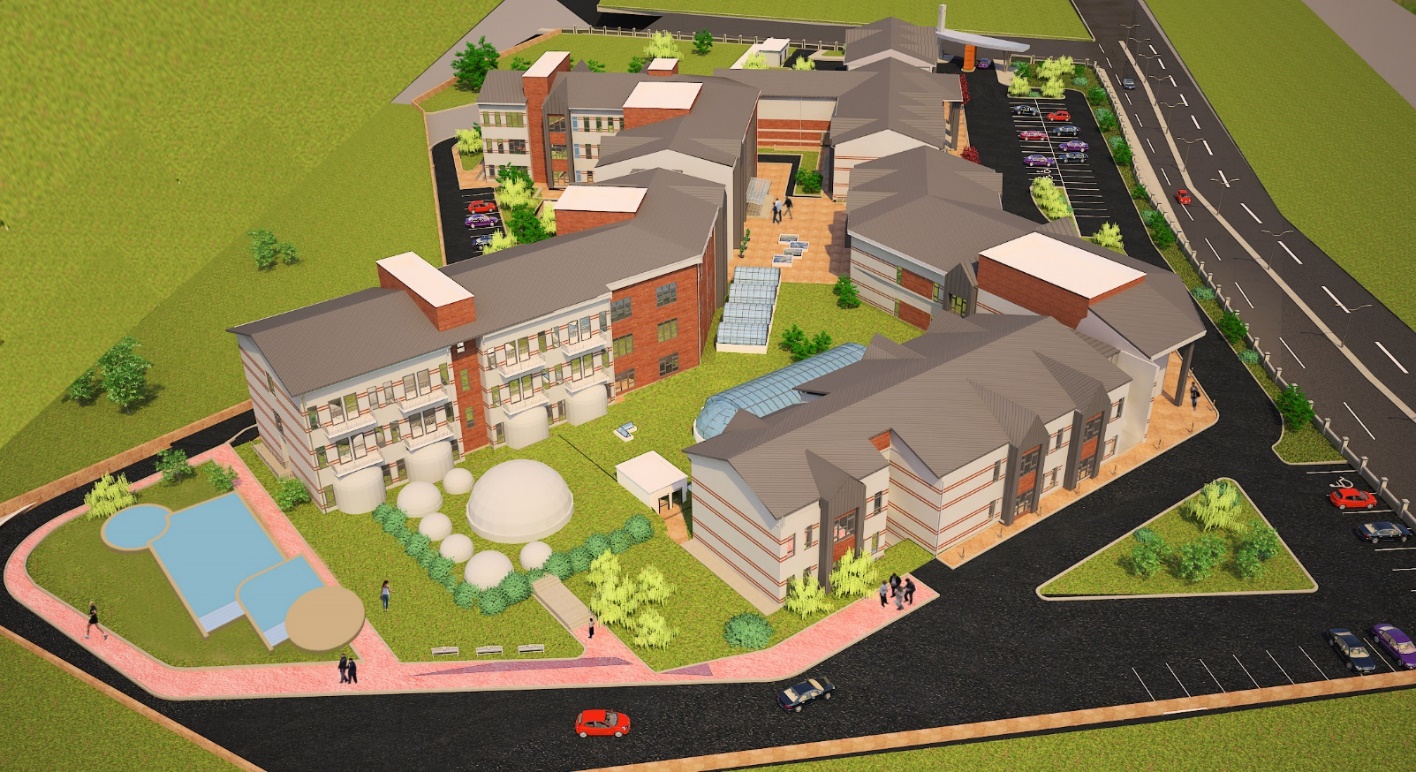 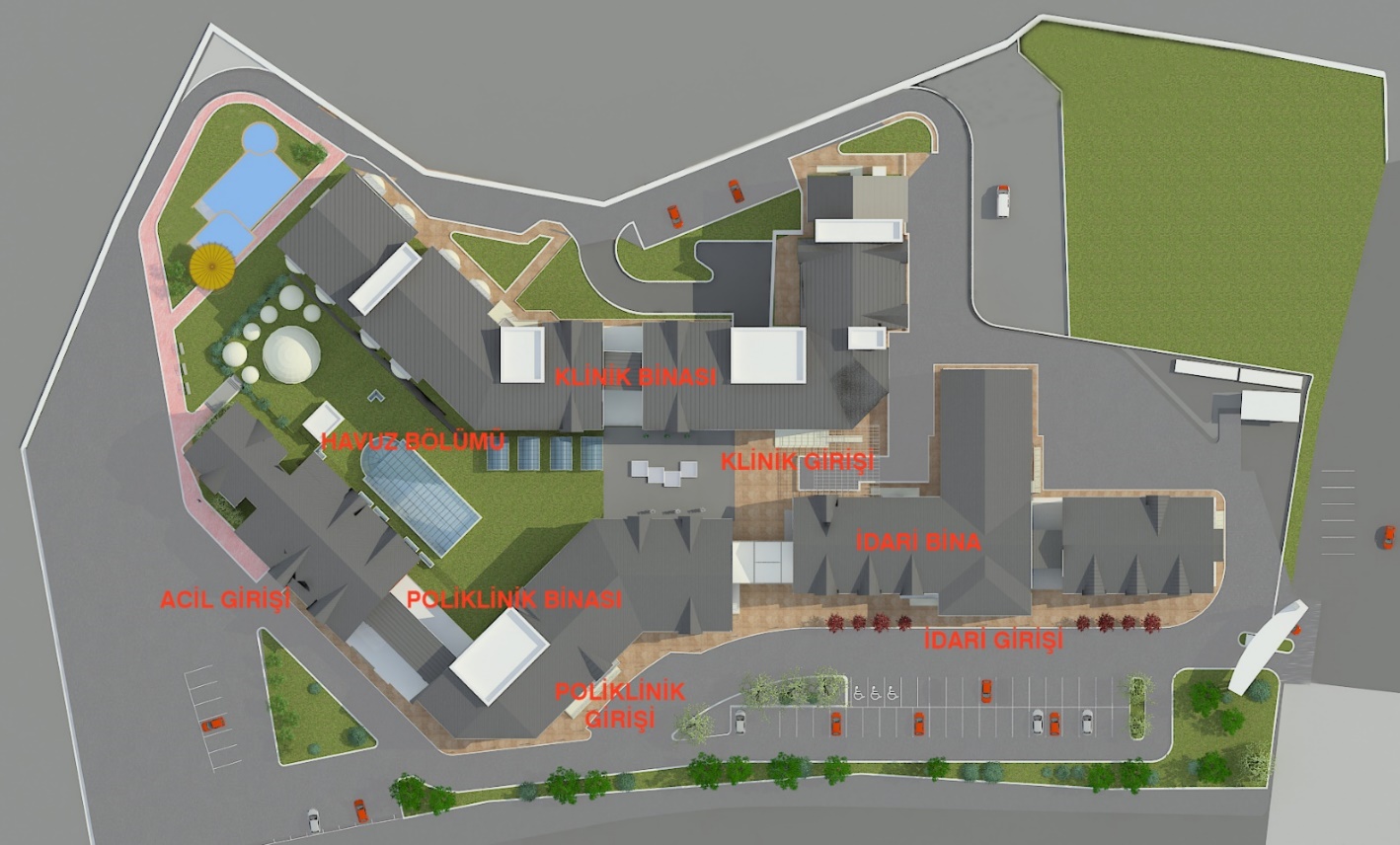 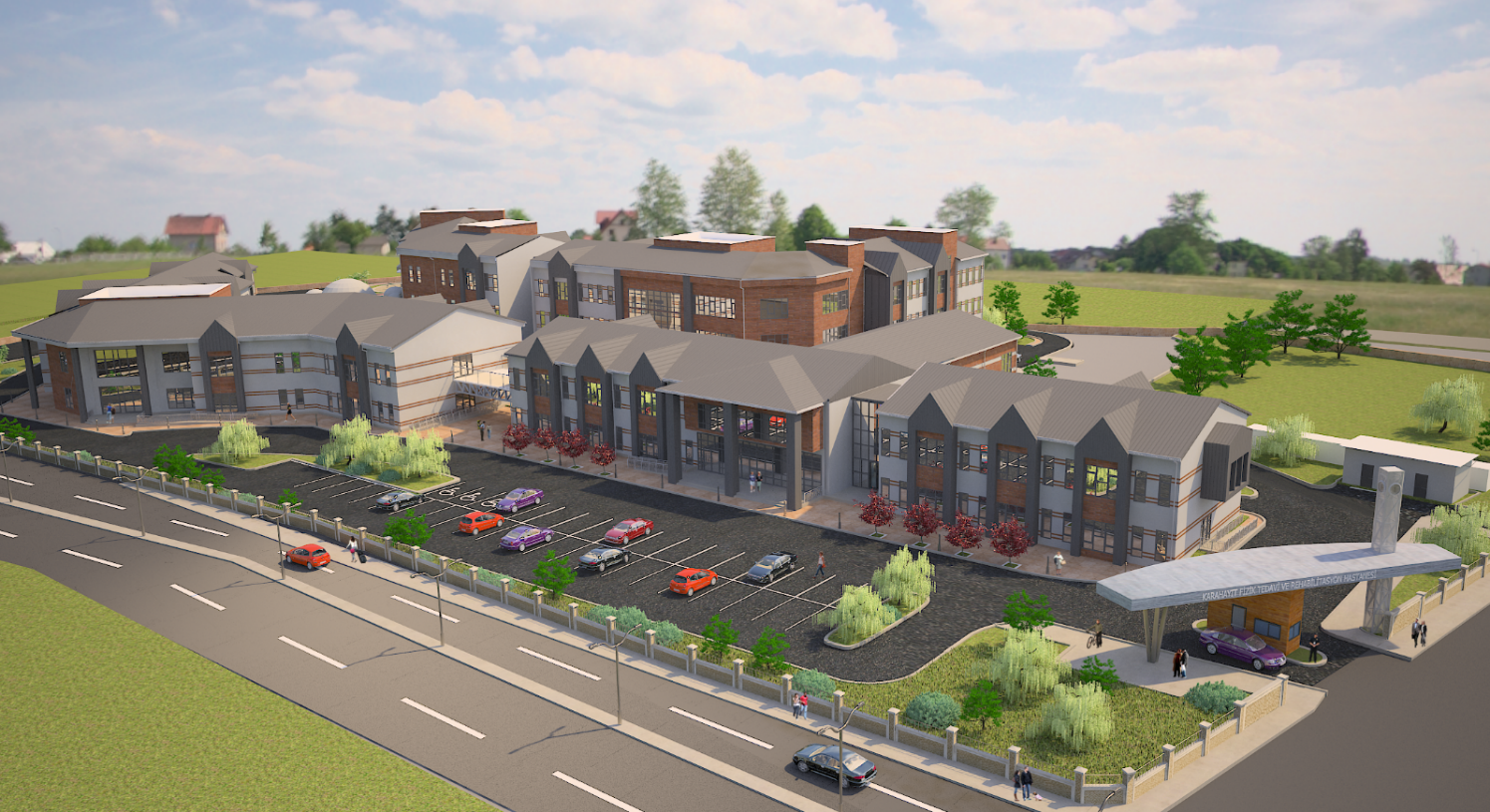 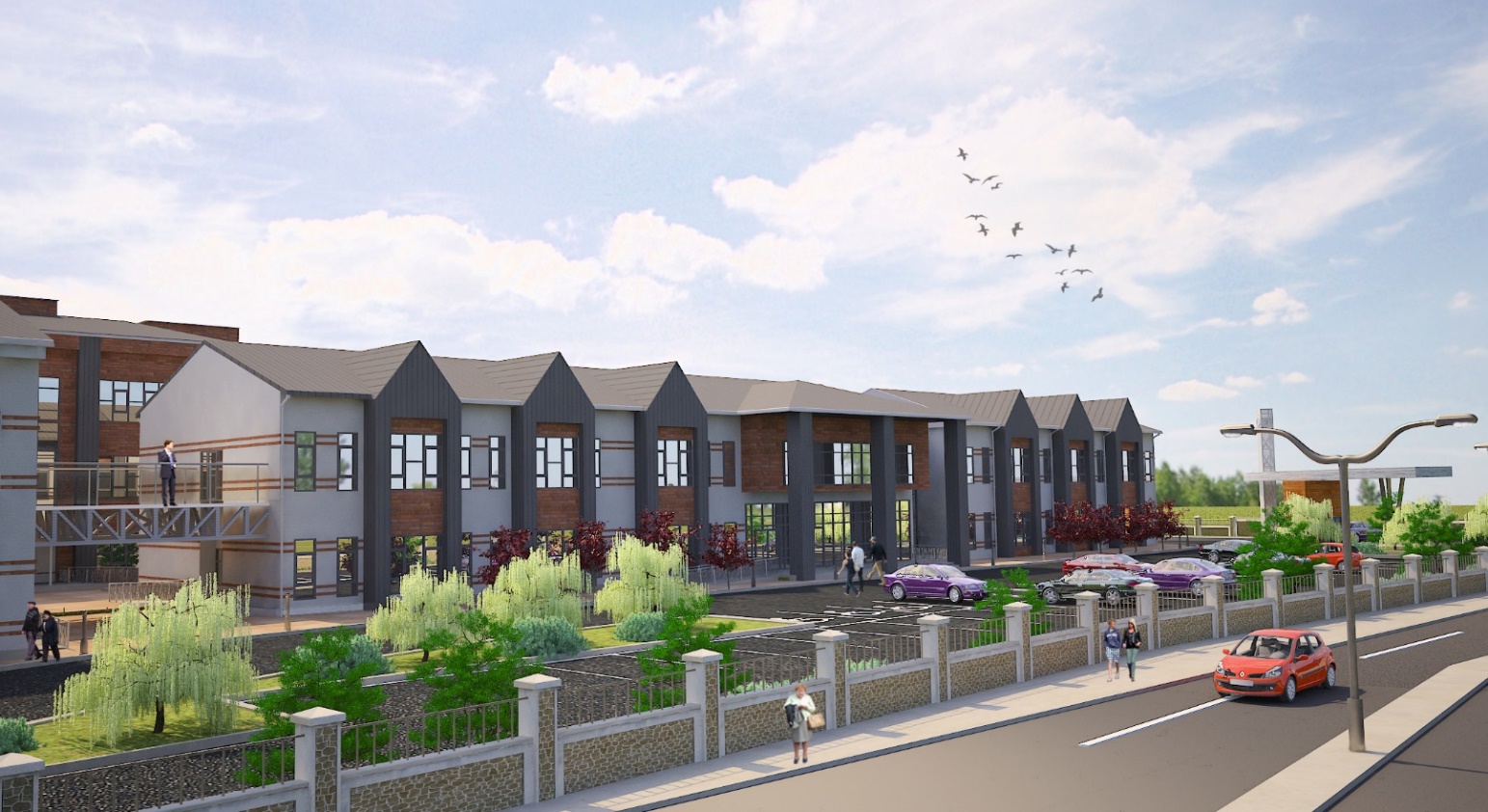 PAÜ ENSTİTÜLER BİNASIKapalı Alan: 5906 m²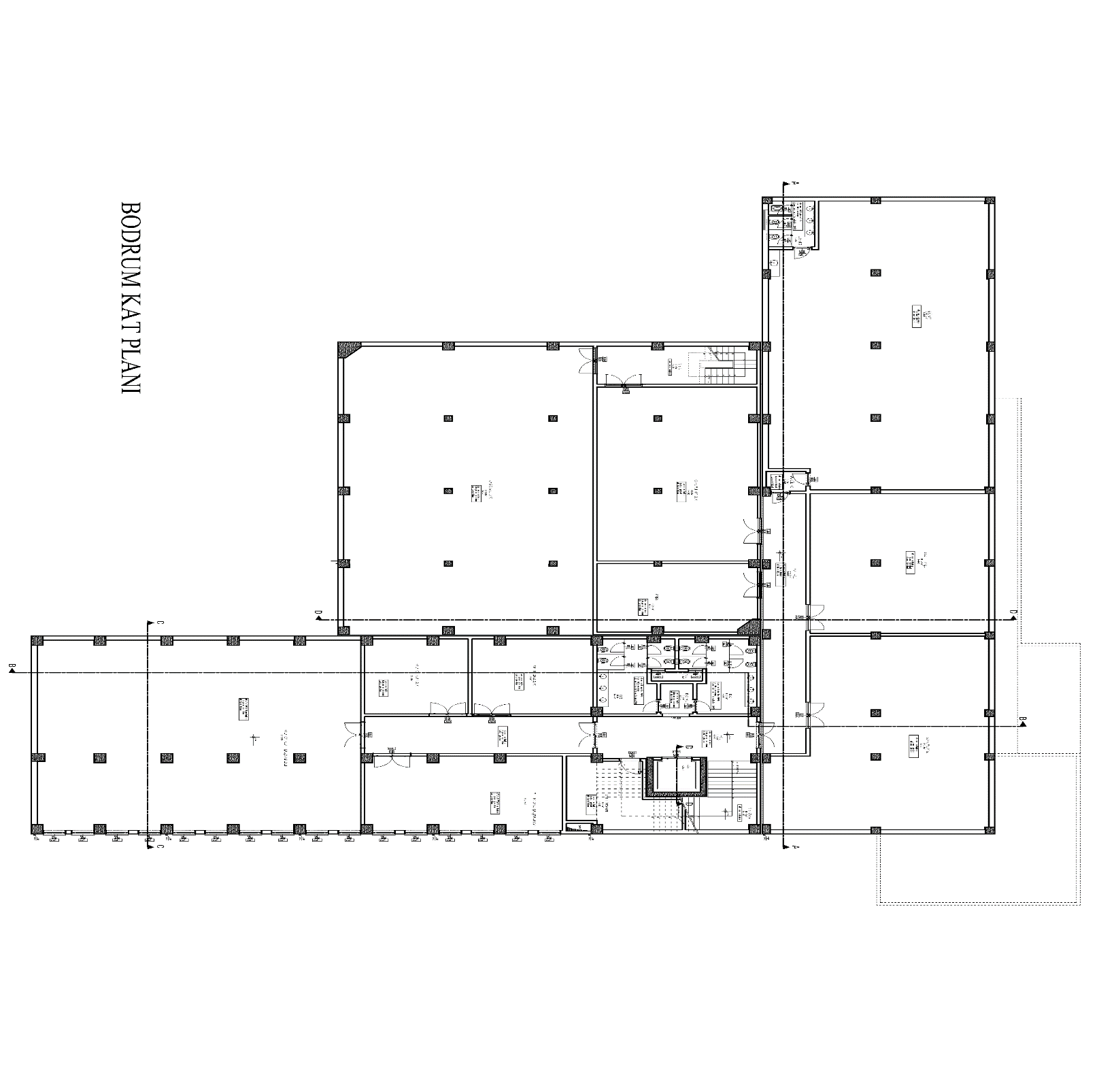 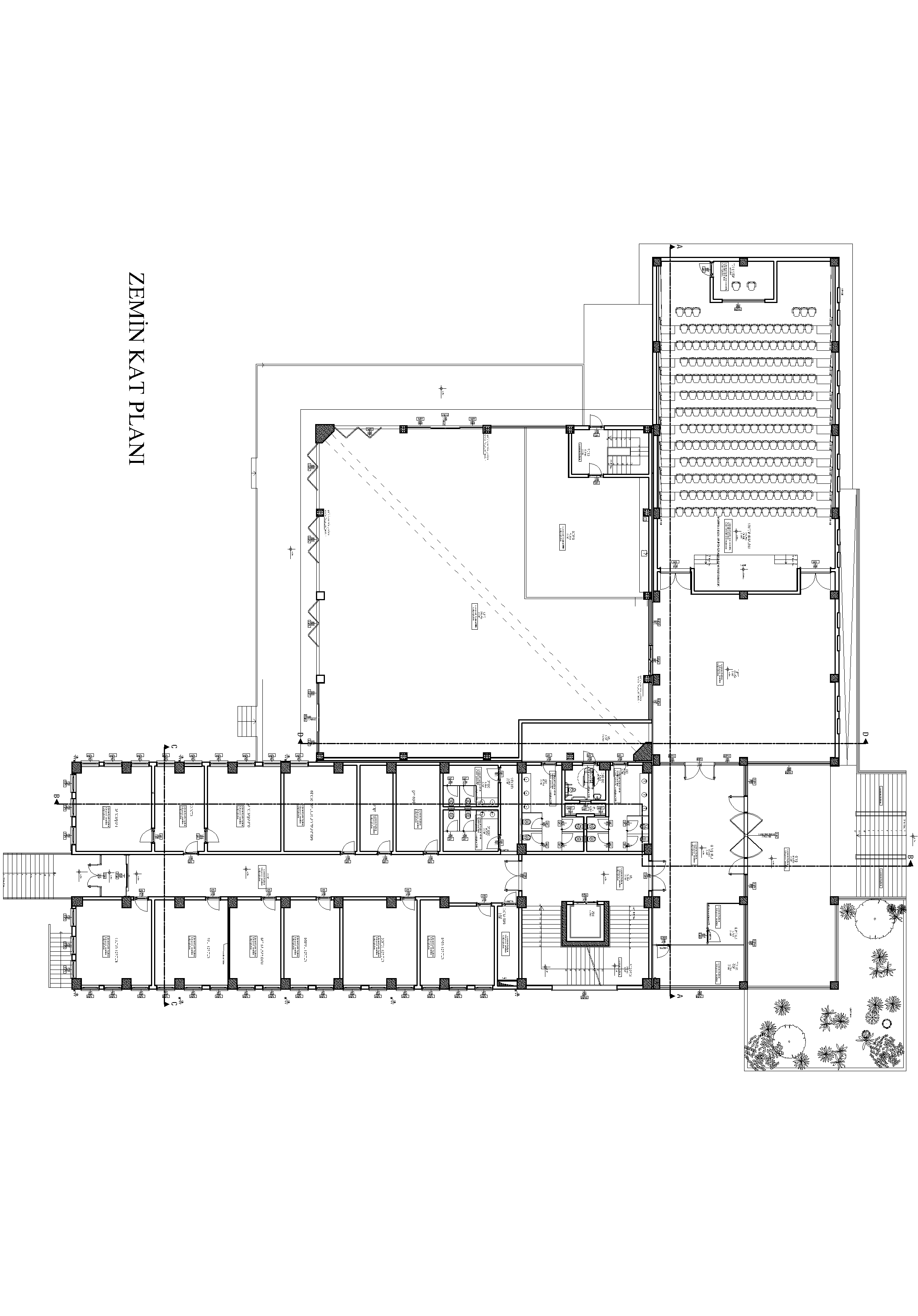 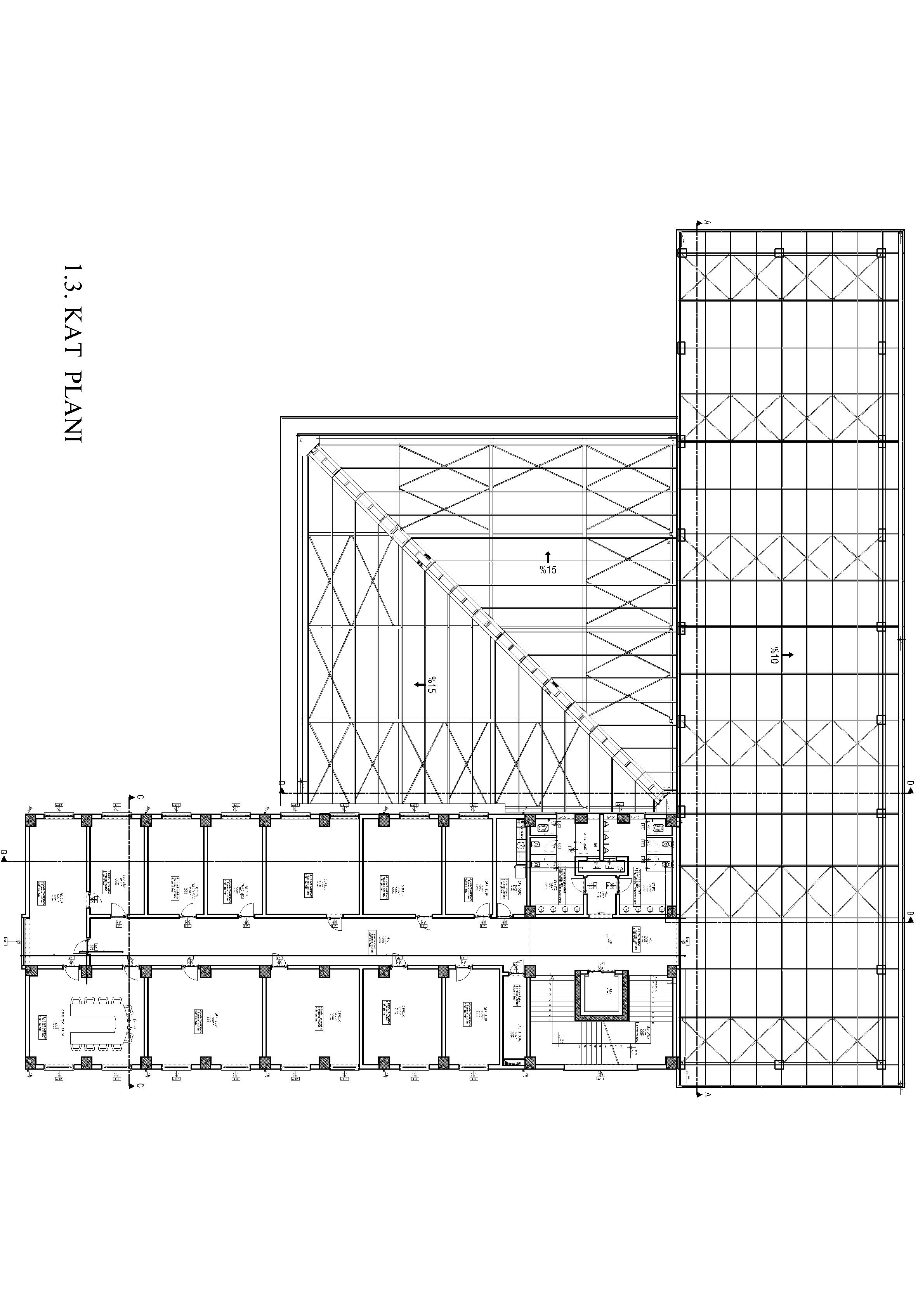 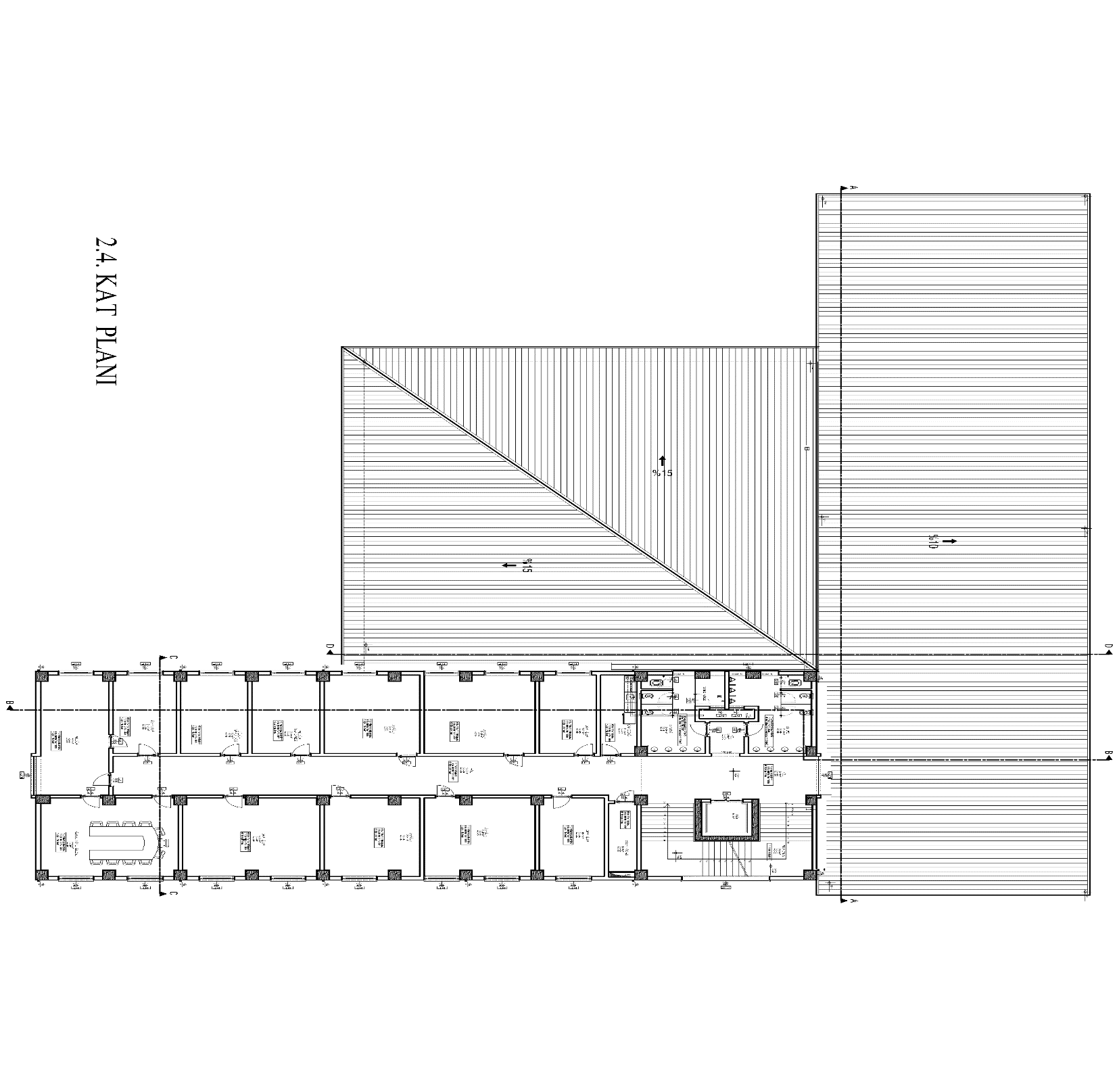 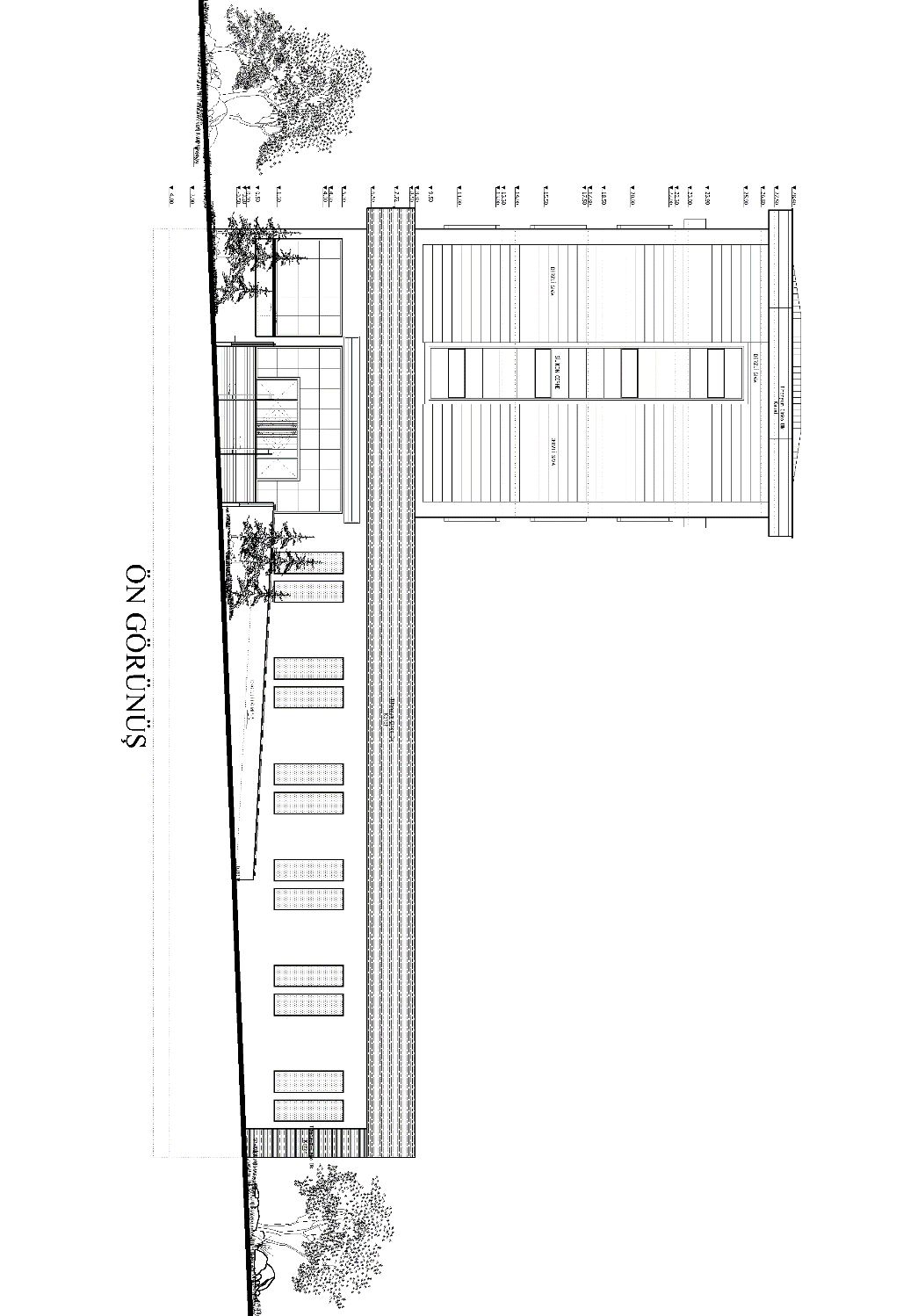 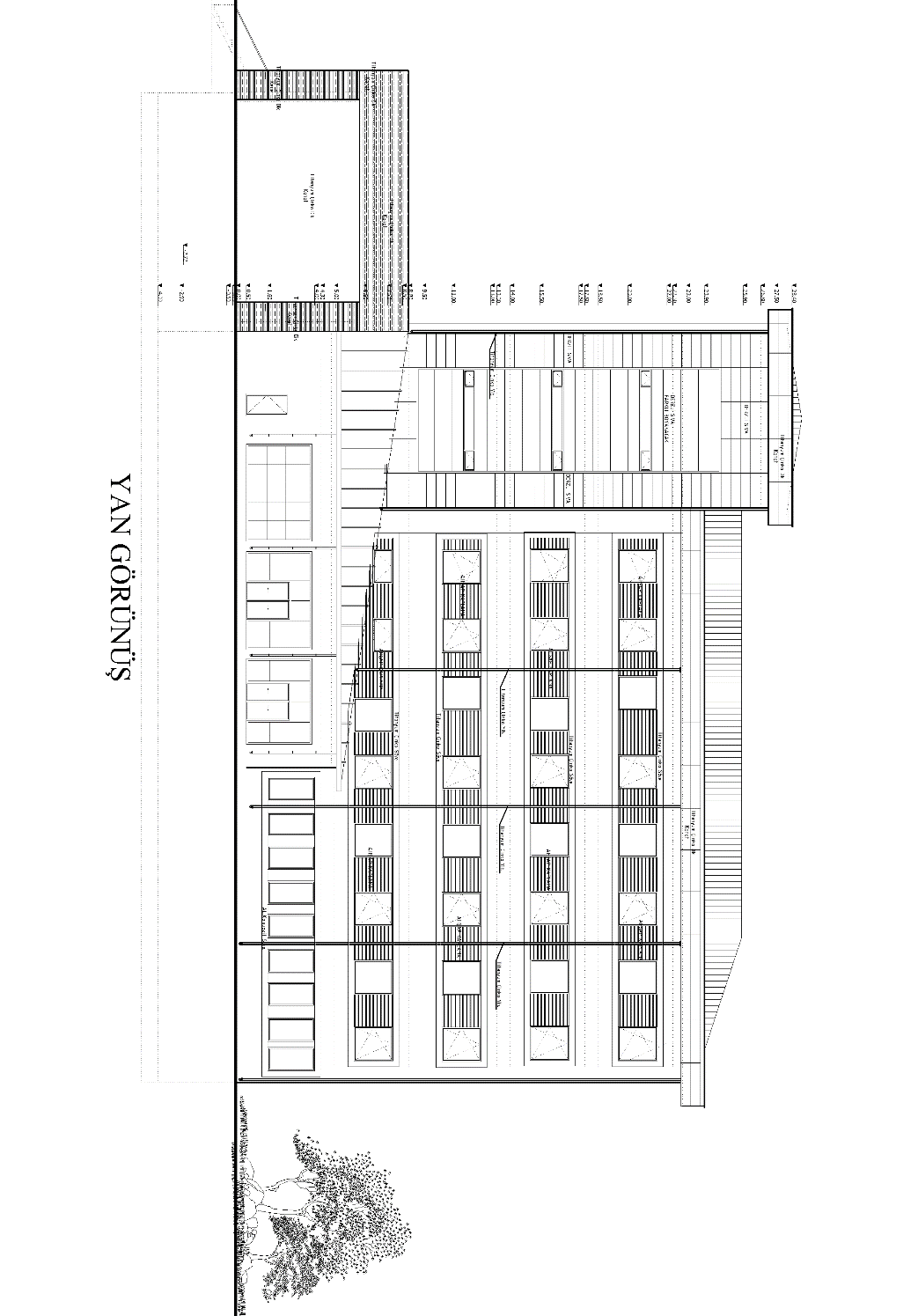 GERÇEKLEŞECEK PROJELERPAÜ MİMARLIK VE TASARIM FAKÜLTESİKapalı Alan:14270m²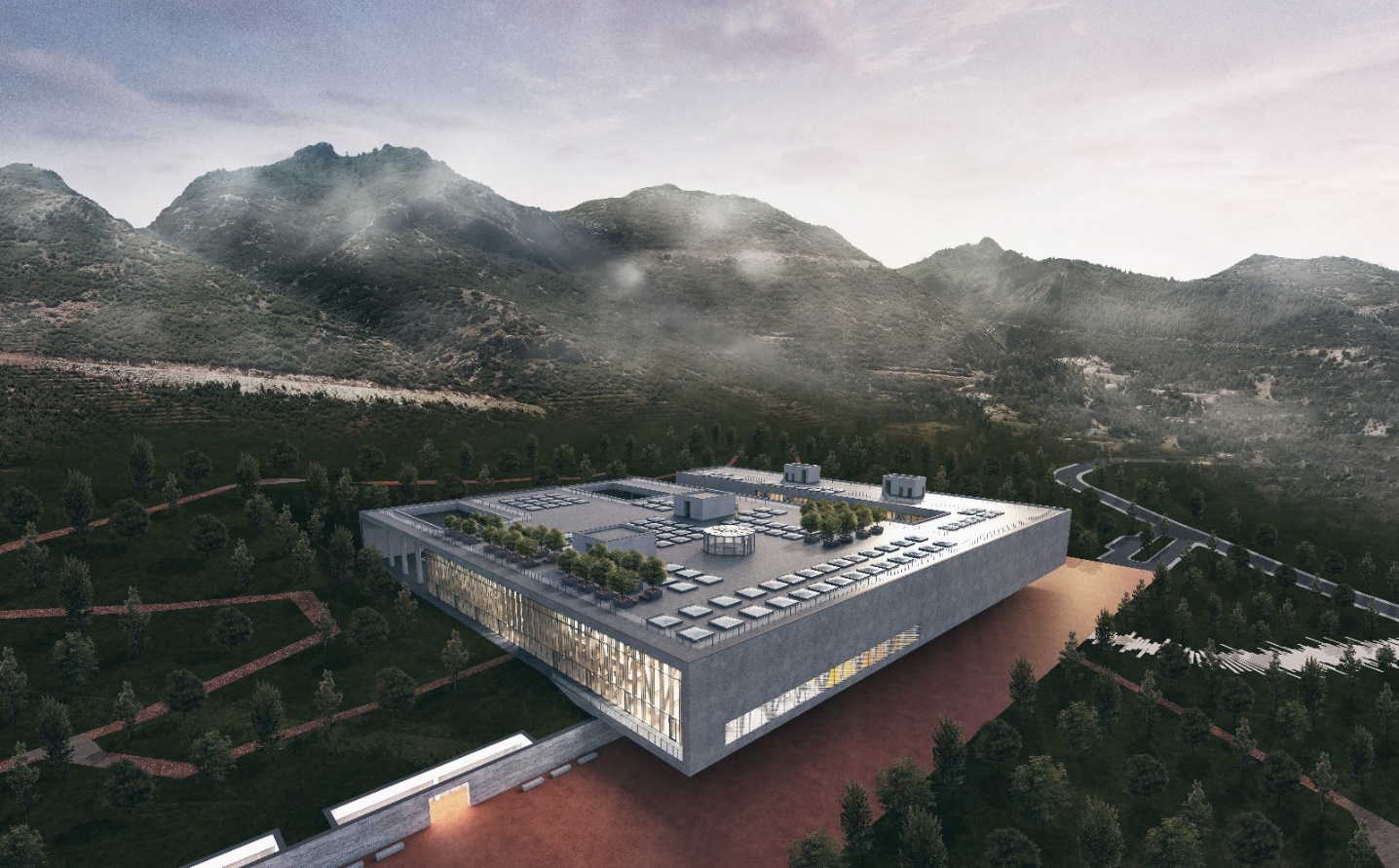 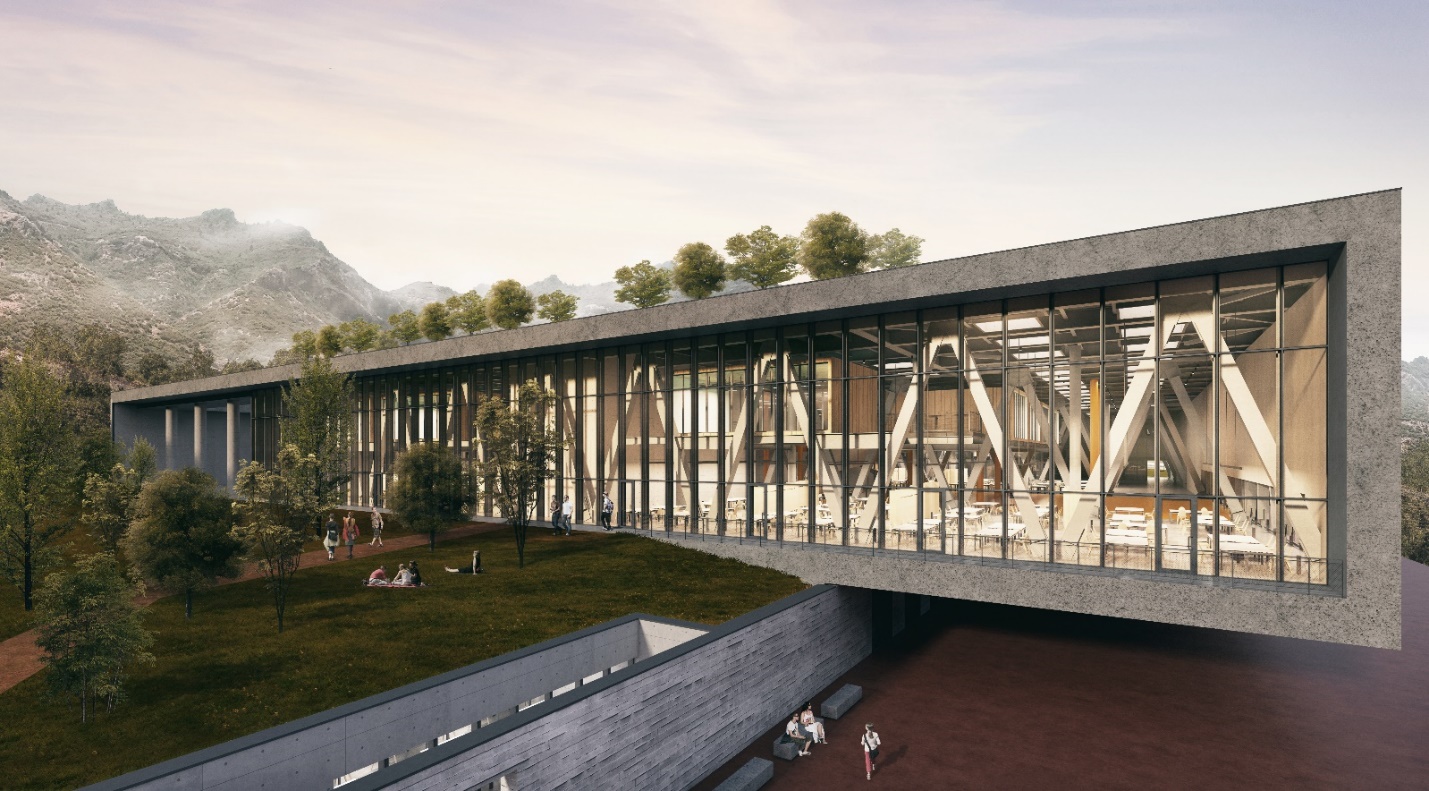 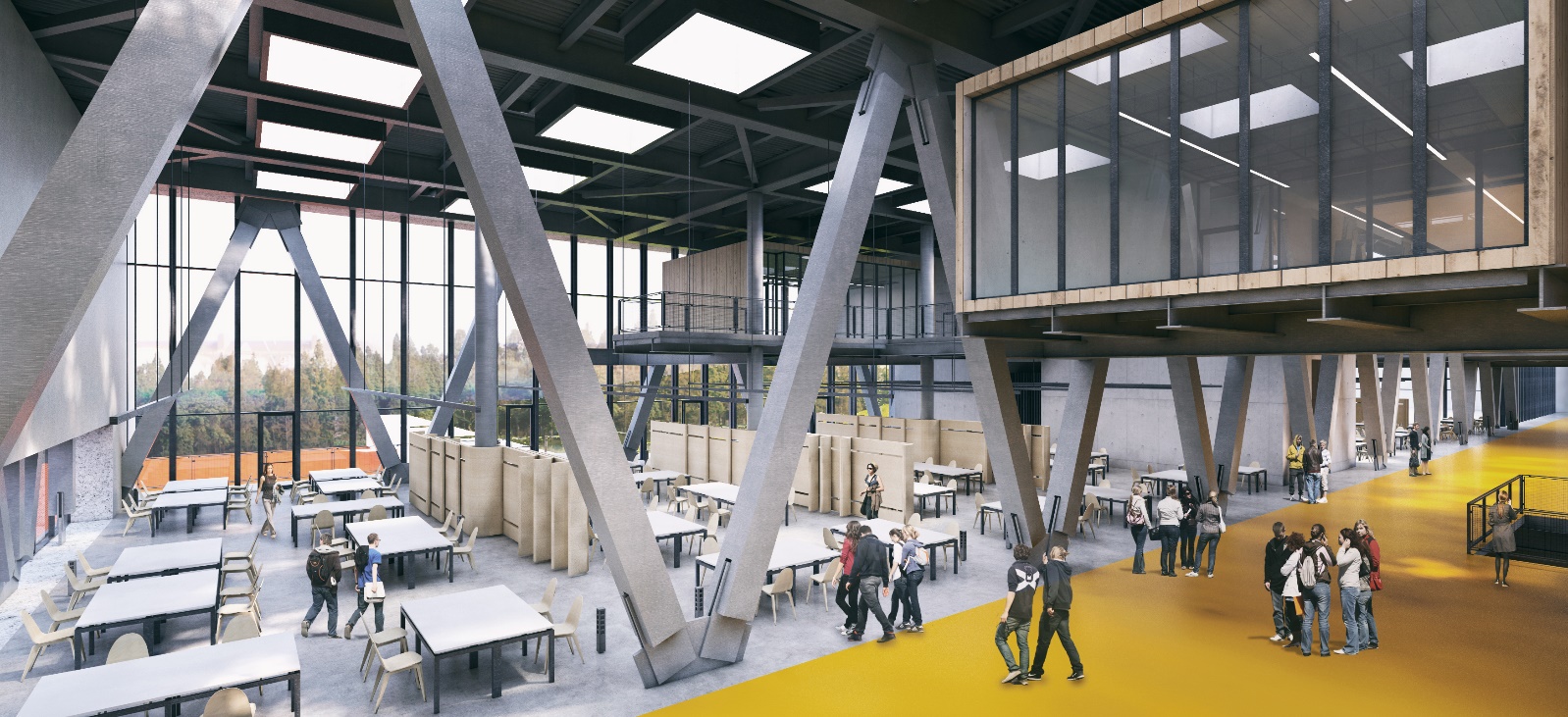 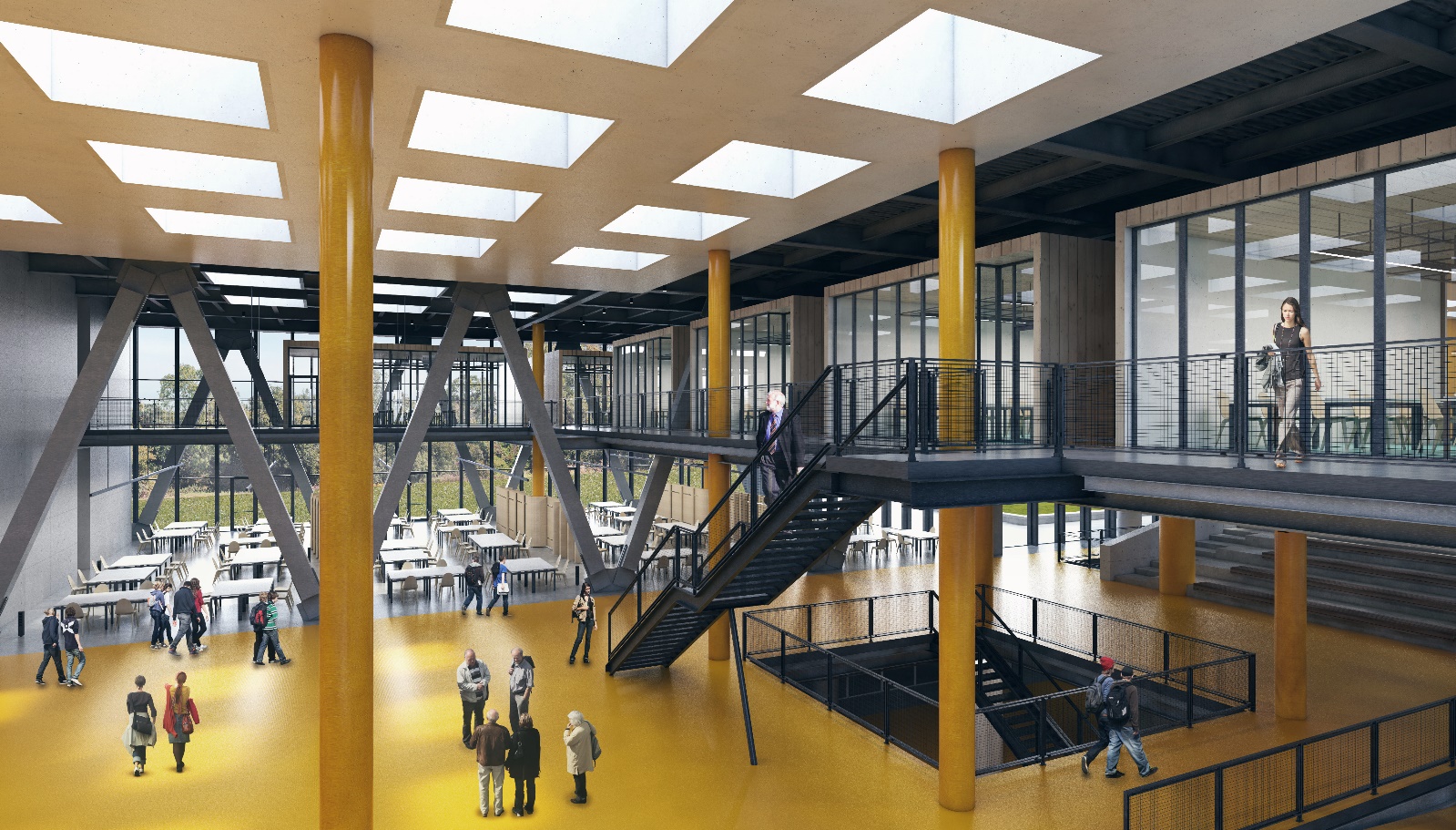 PAÜ TIP FAKÜLTESİ EĞİTİM BLOKLARI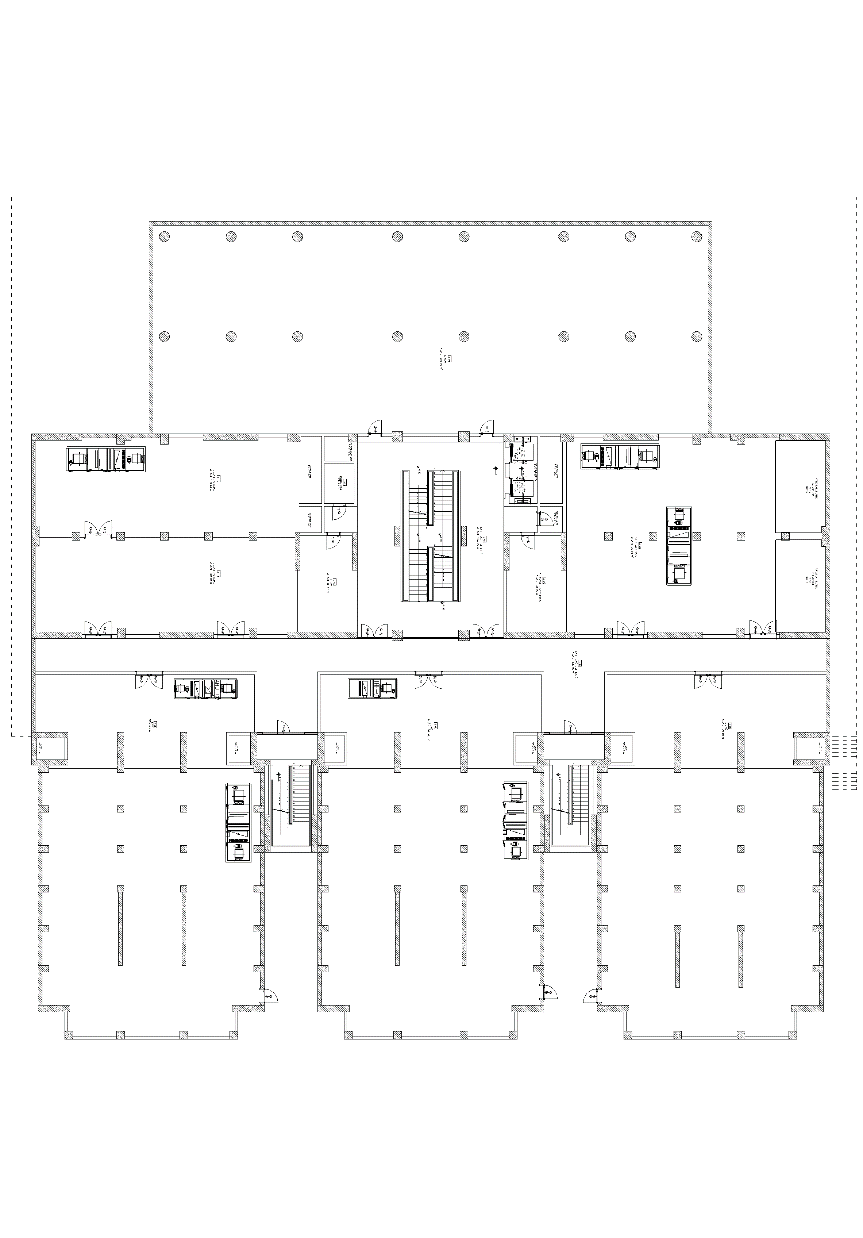 Kapalı Alan: 9730 m²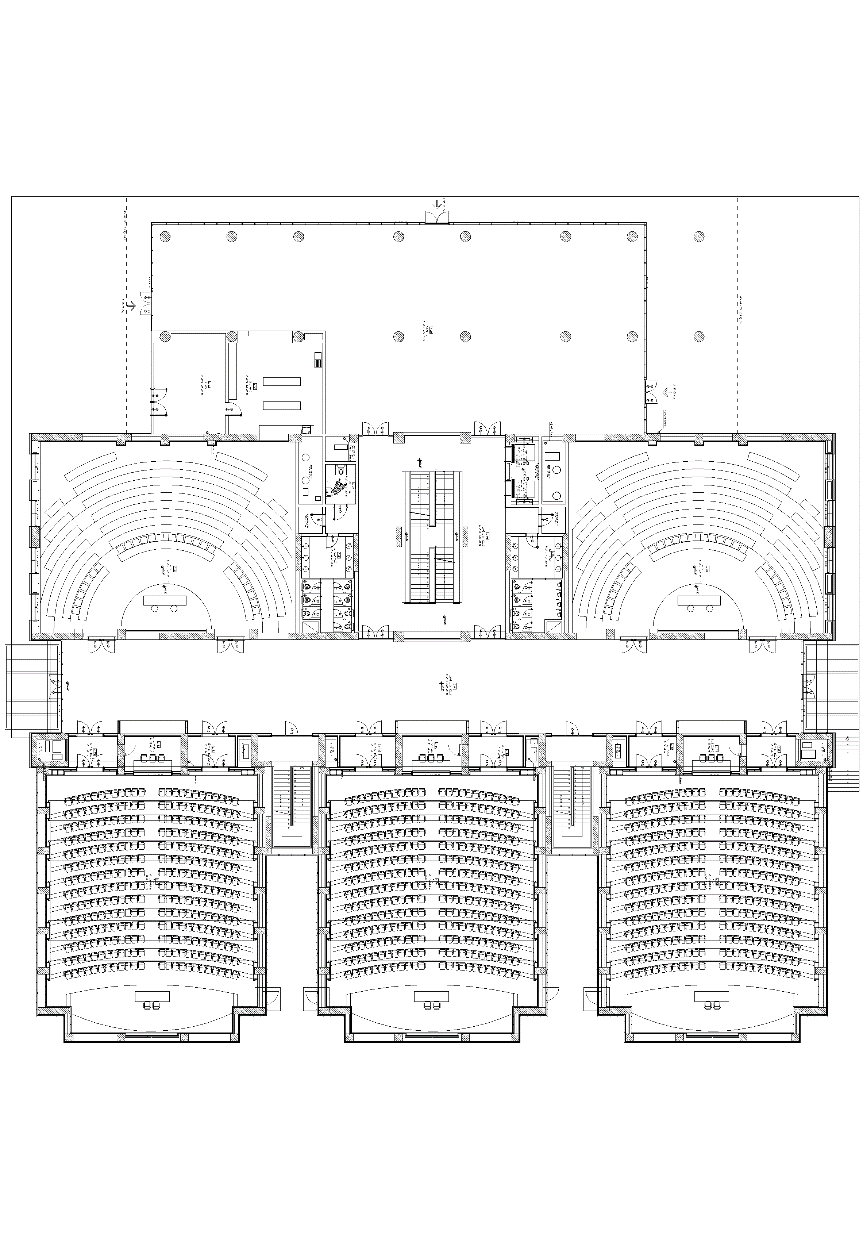 Bodrum KatZemin Kat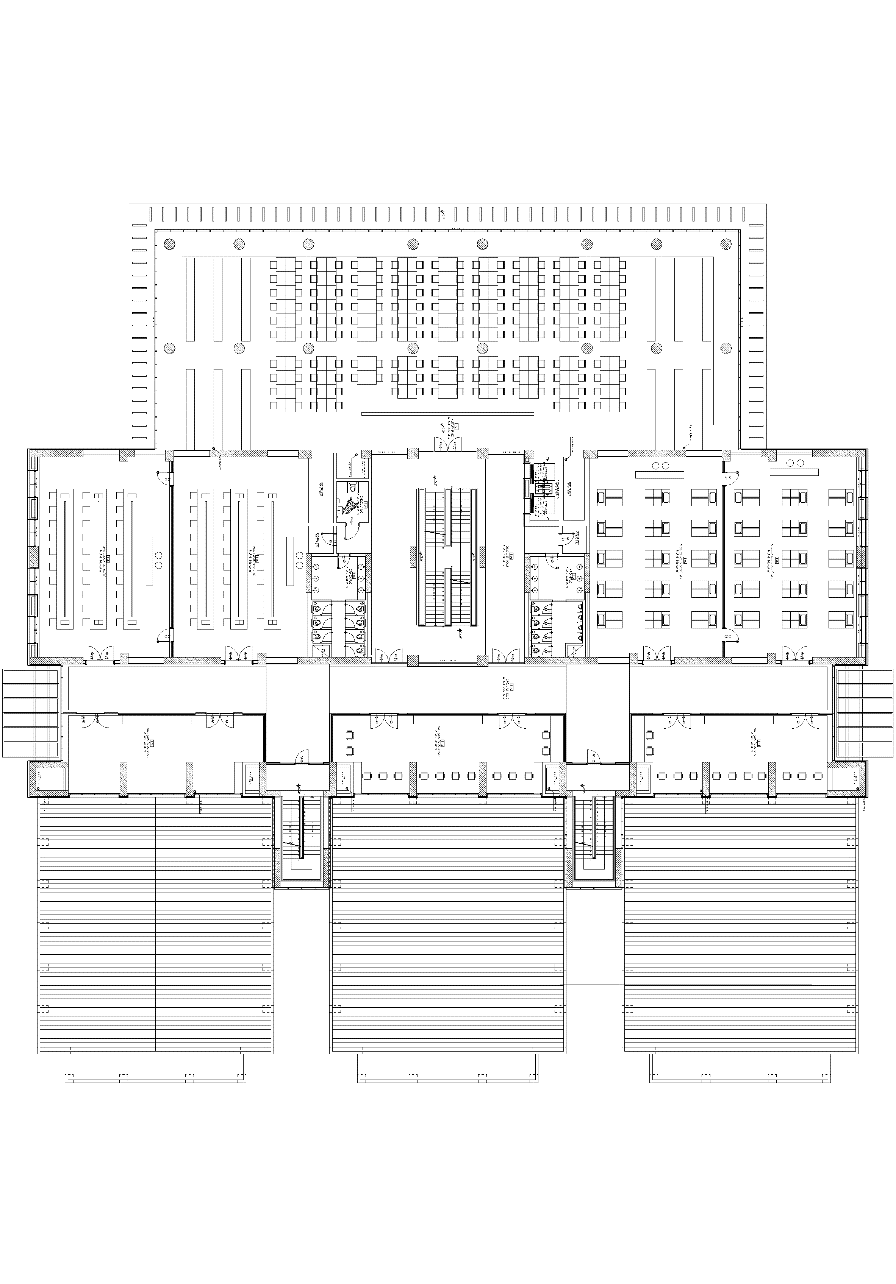 Kat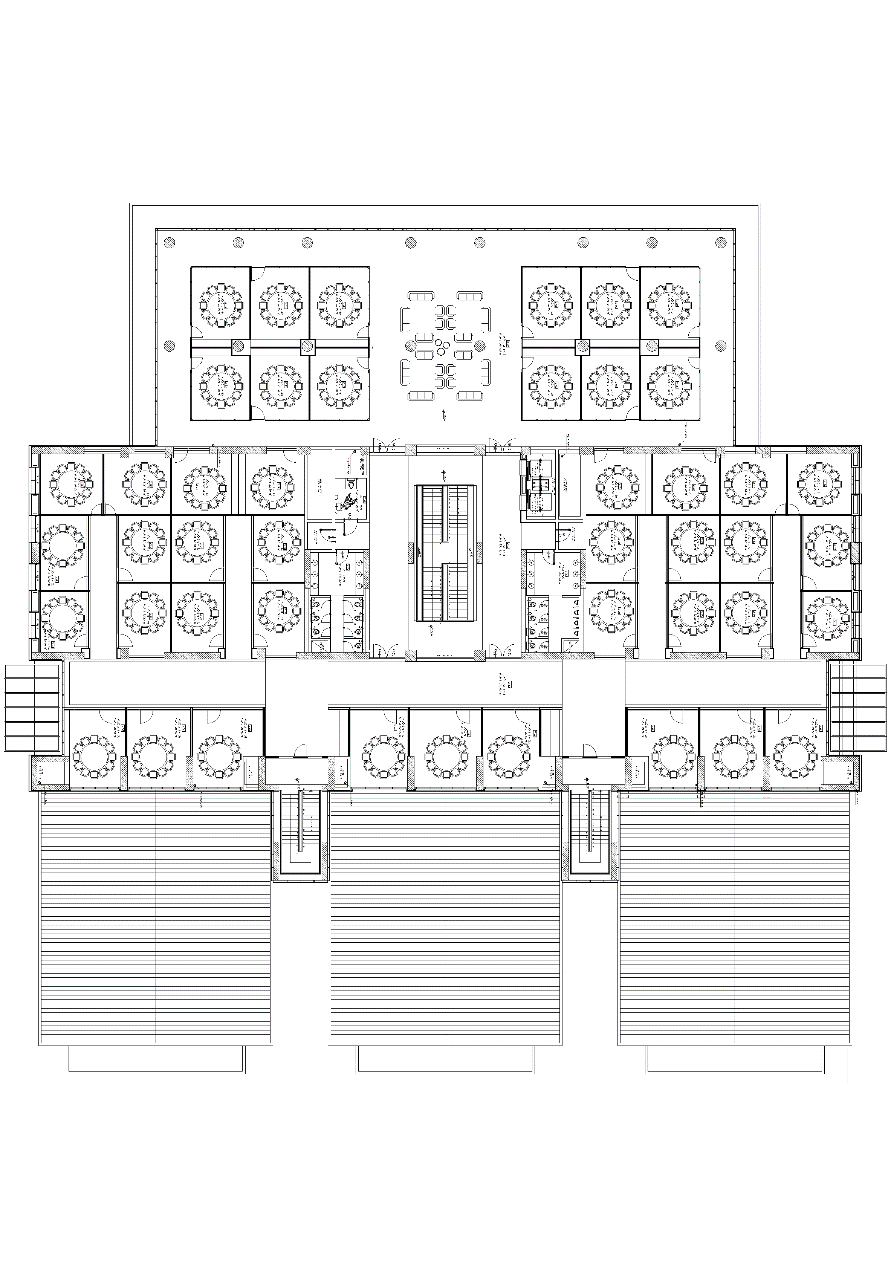 KatÖn Görünüş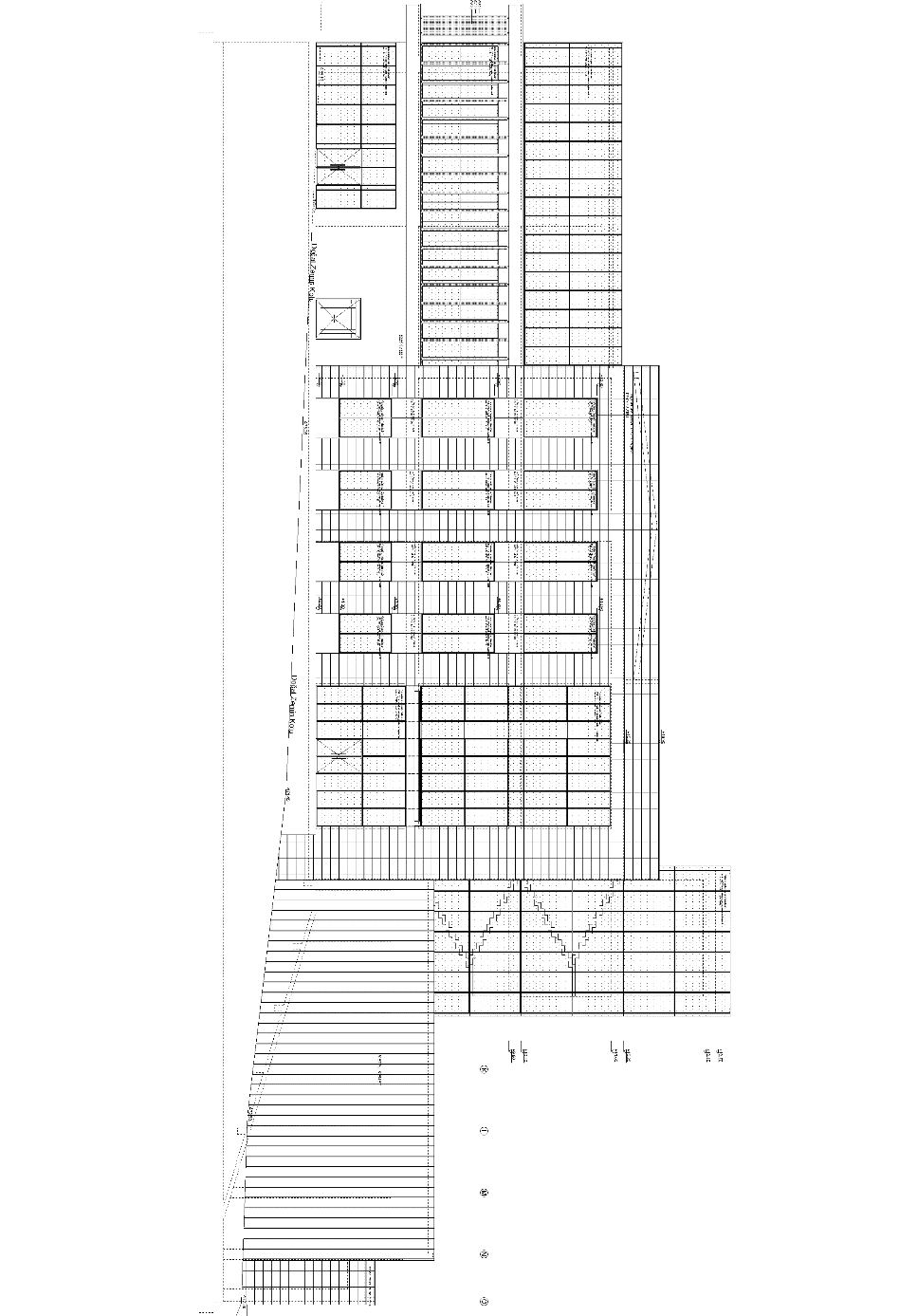 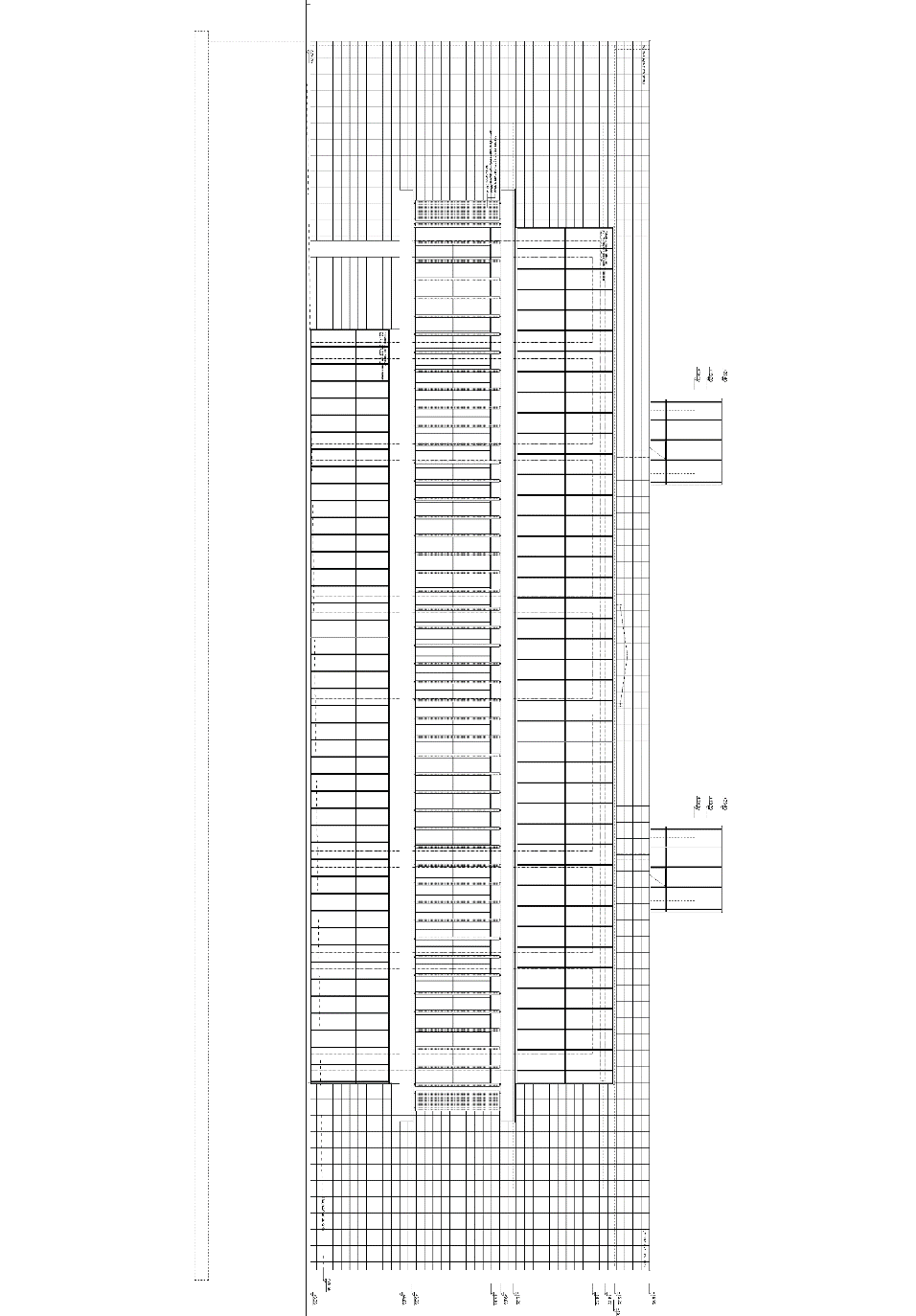 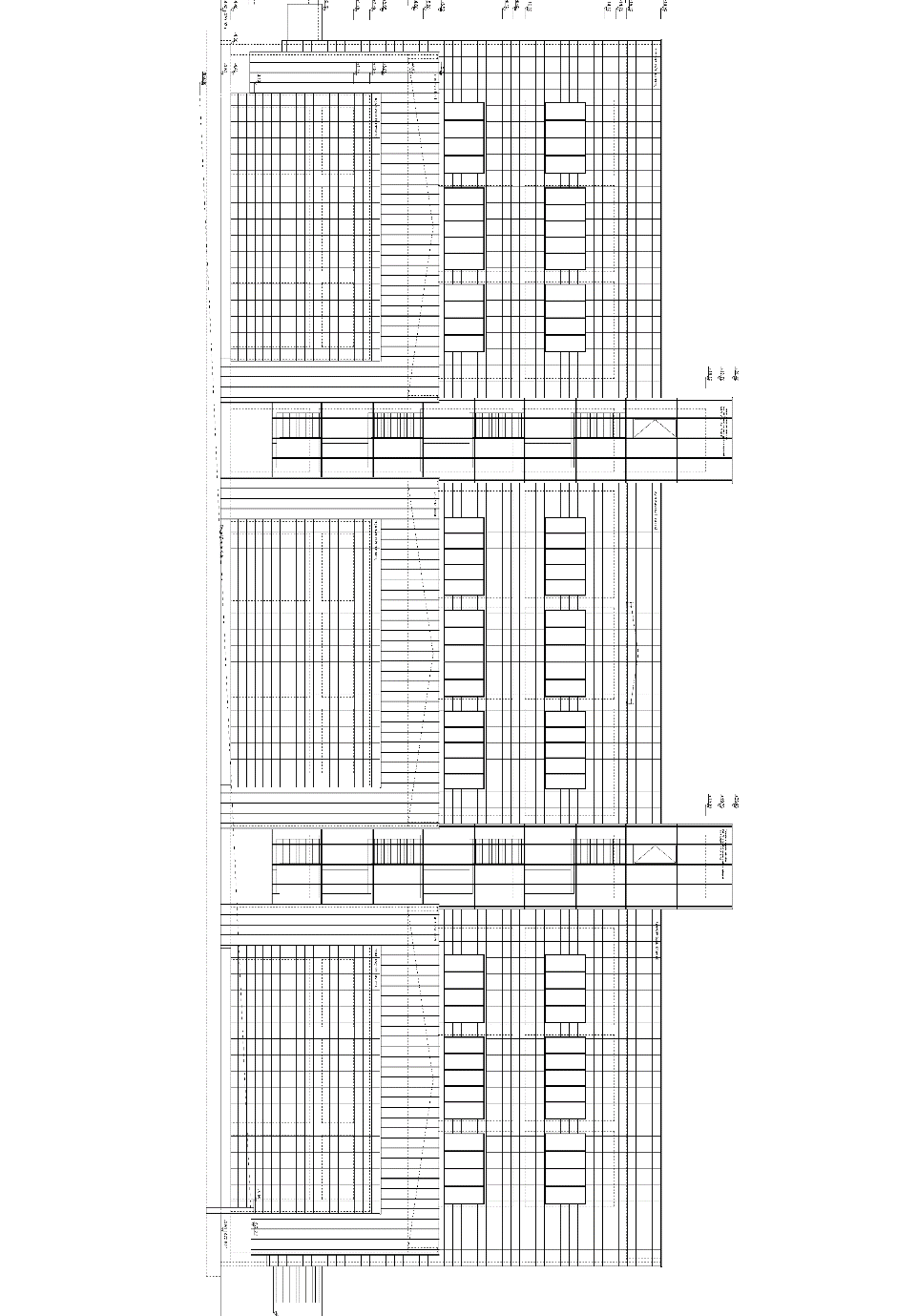 Arka GörünüşYan GörünüşPAÜ HASTANELERİ DİYABET-OBEZİTE TANI VE TEDAVİ MERKEZİKapalı Alan: 1685 m²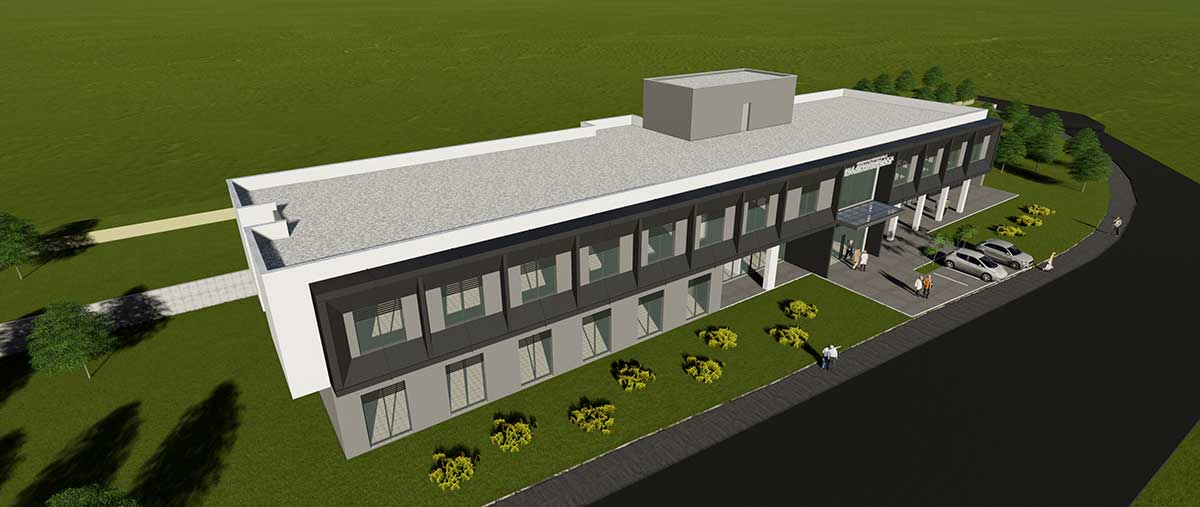 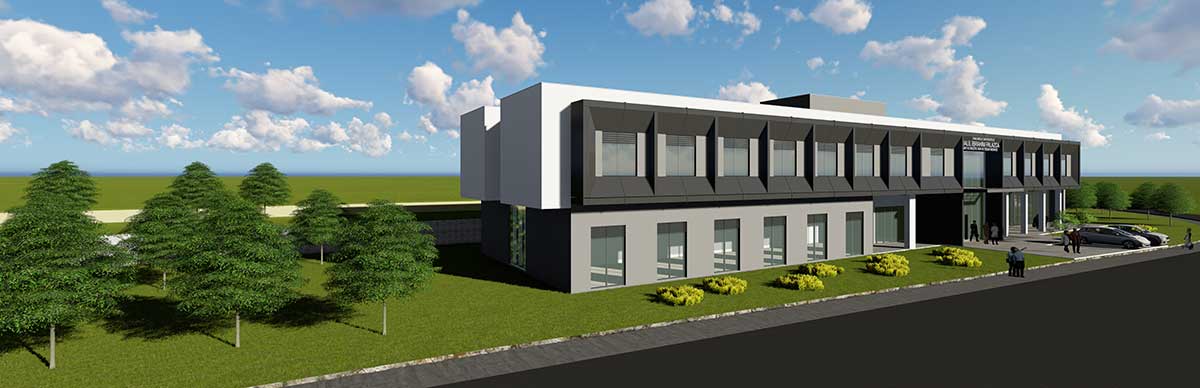 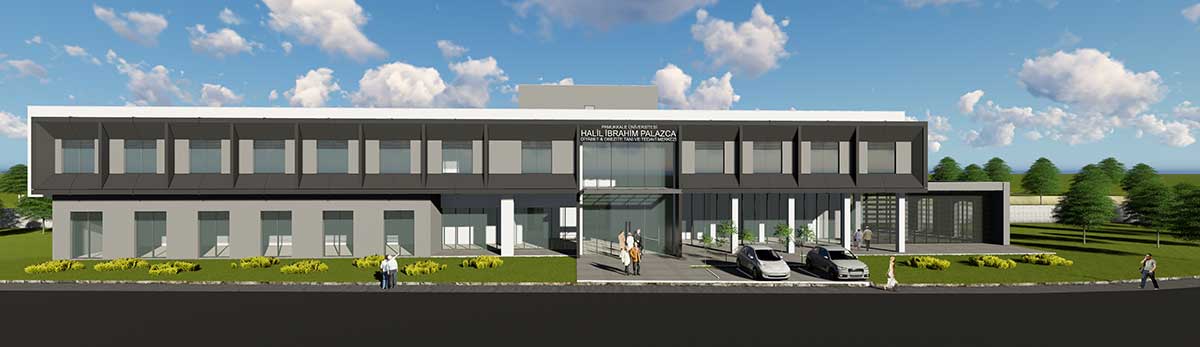 PAÜ EĞİTİM FAKÜLTESİ RESİM-İŞ ATÖLYELERİ PROJESİKapalı Alan: 5826m²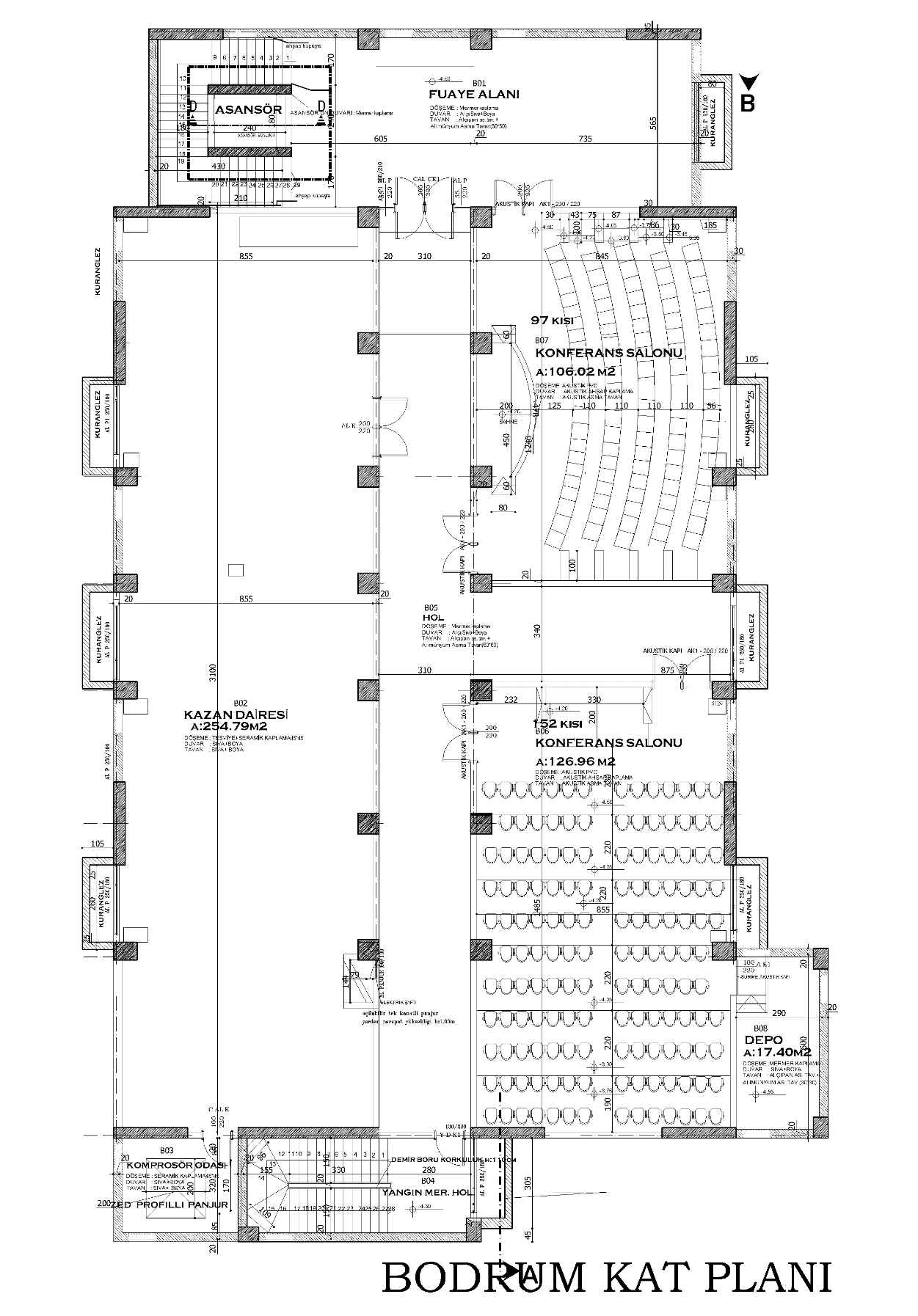 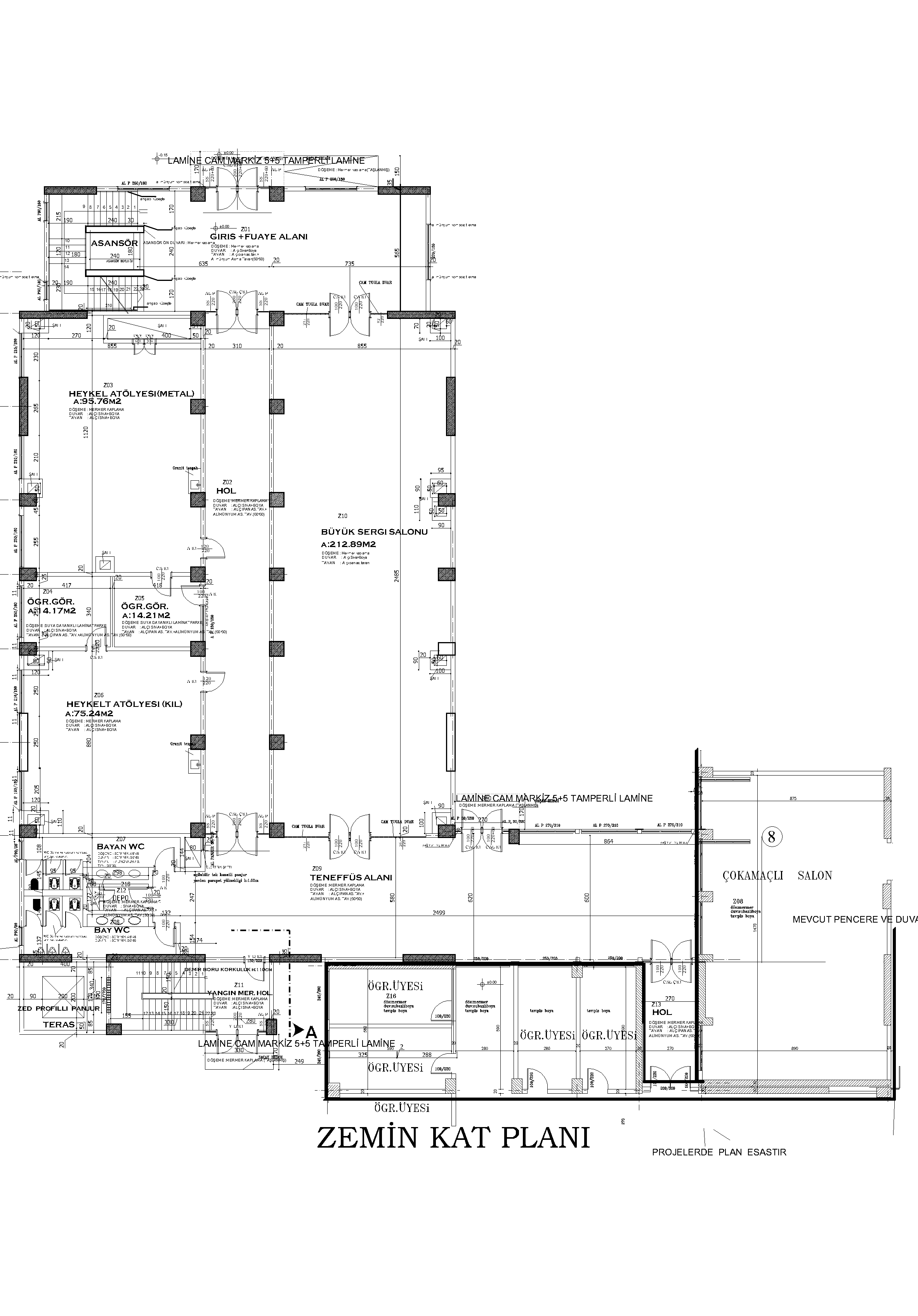 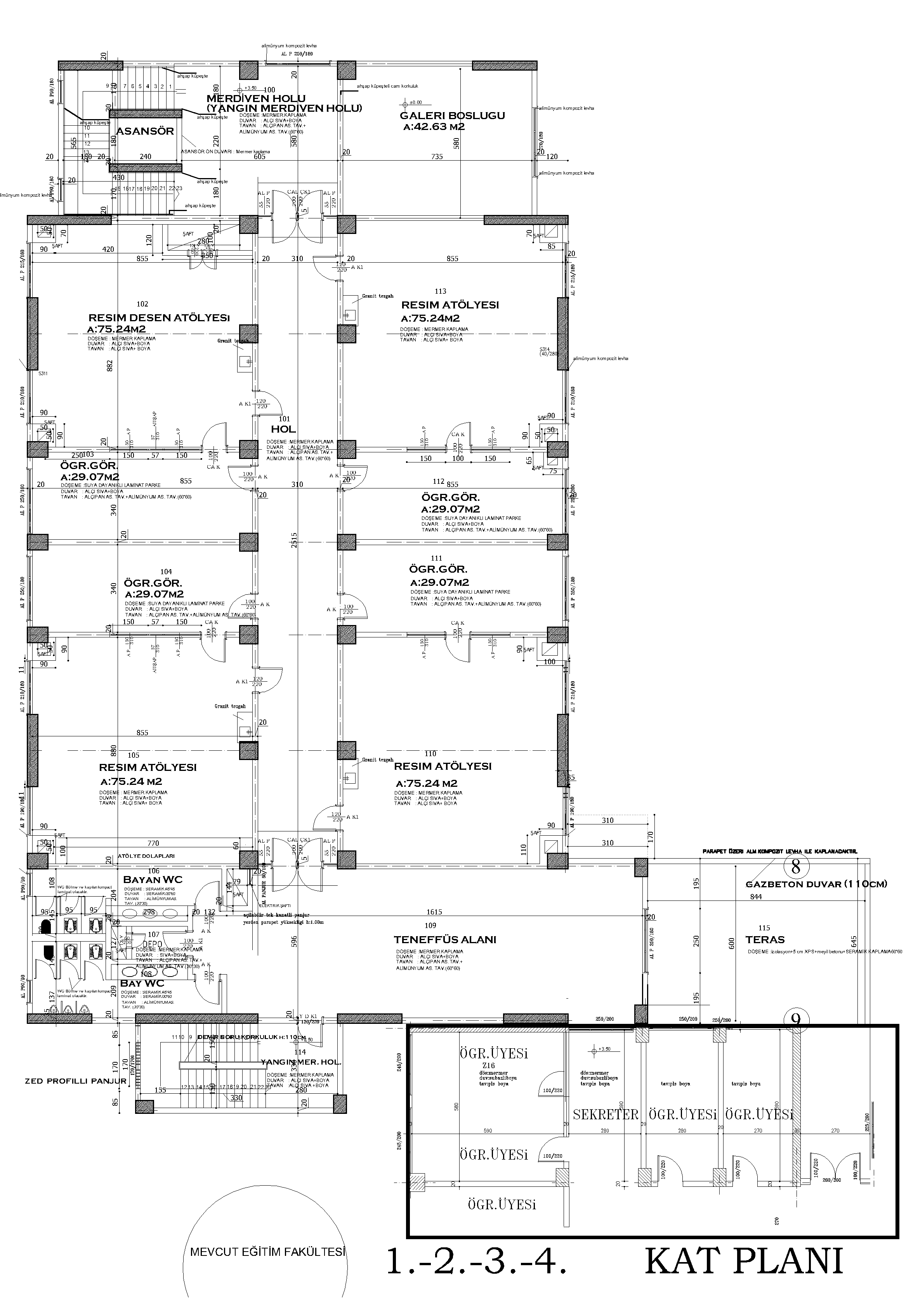 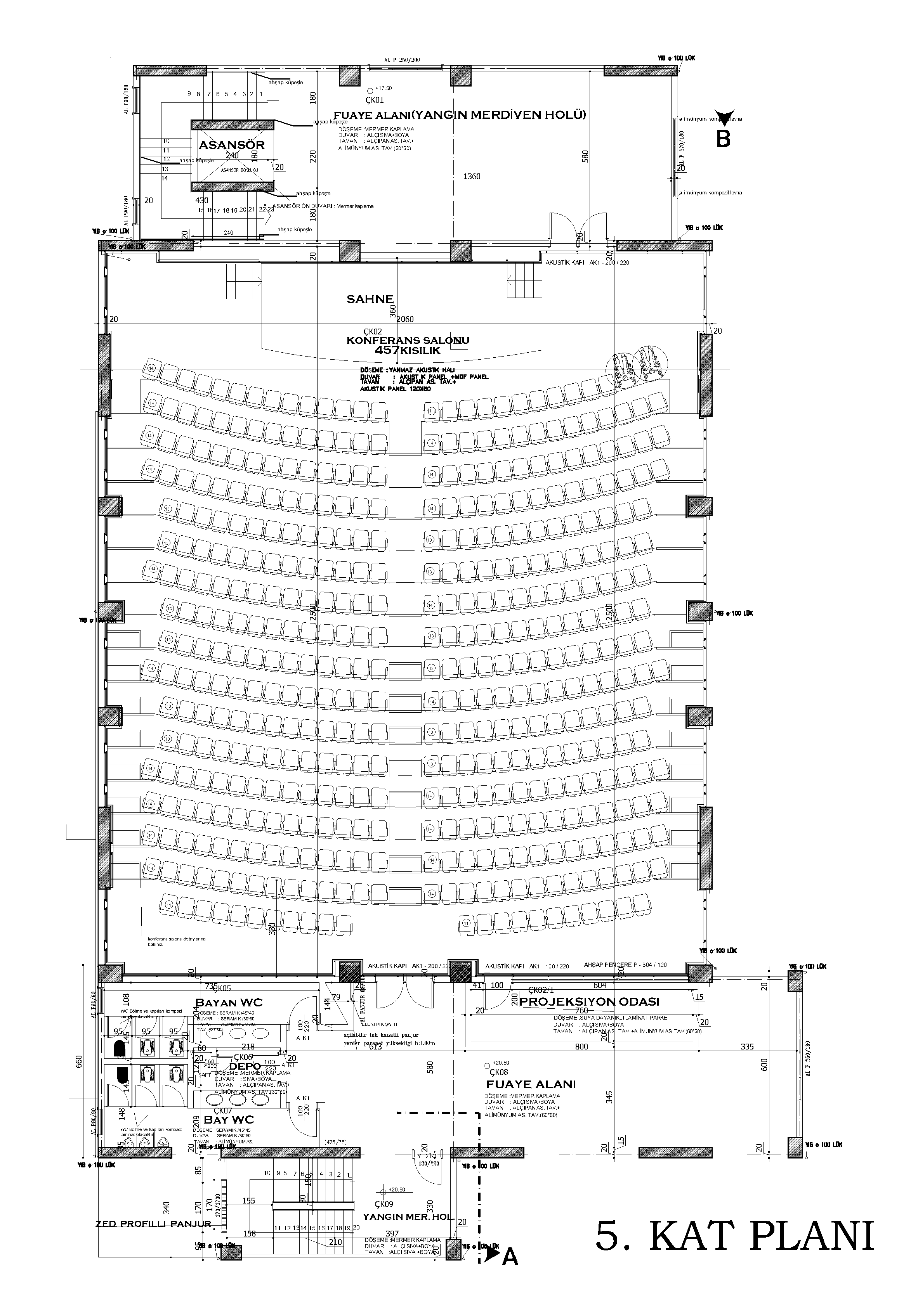 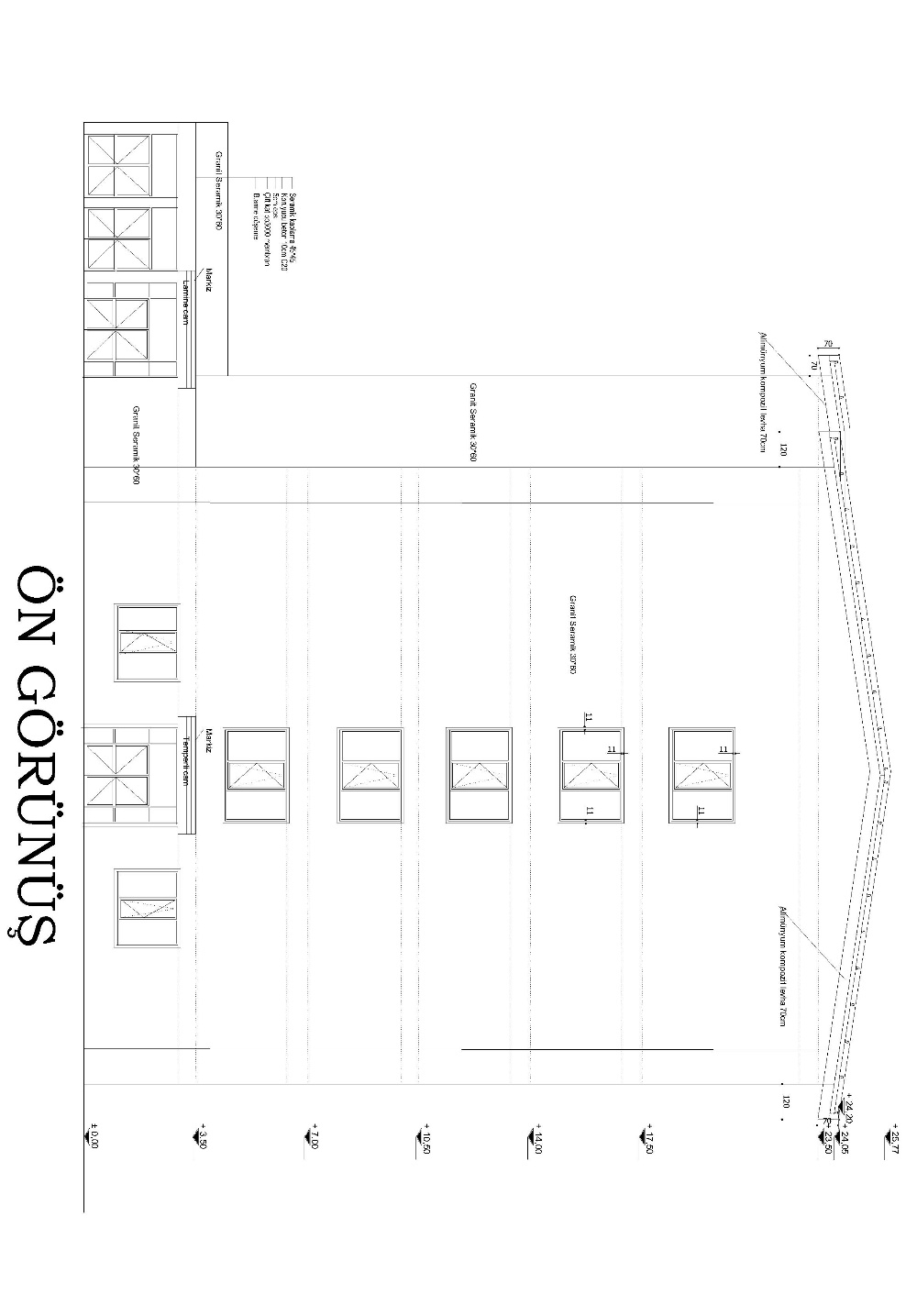 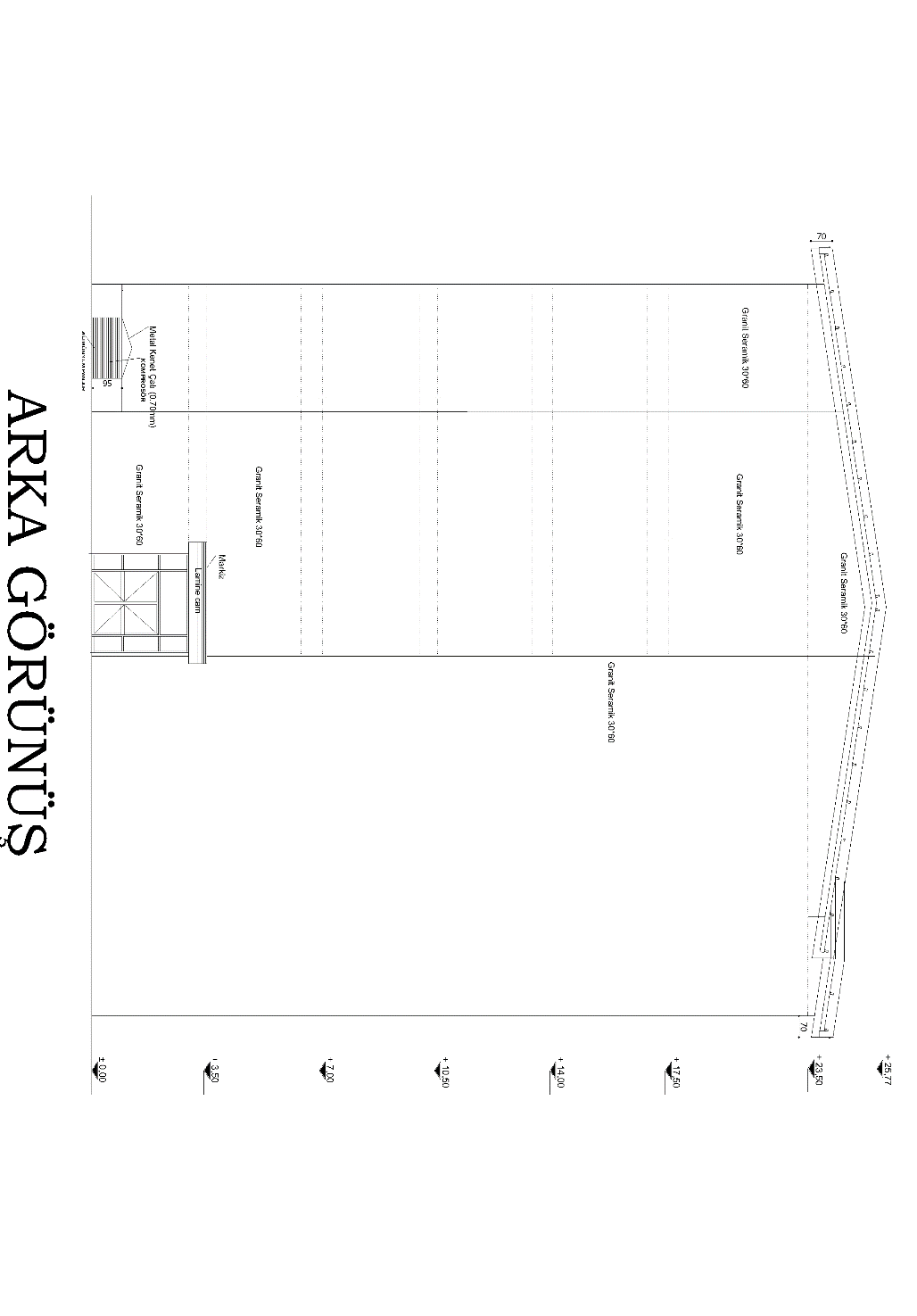 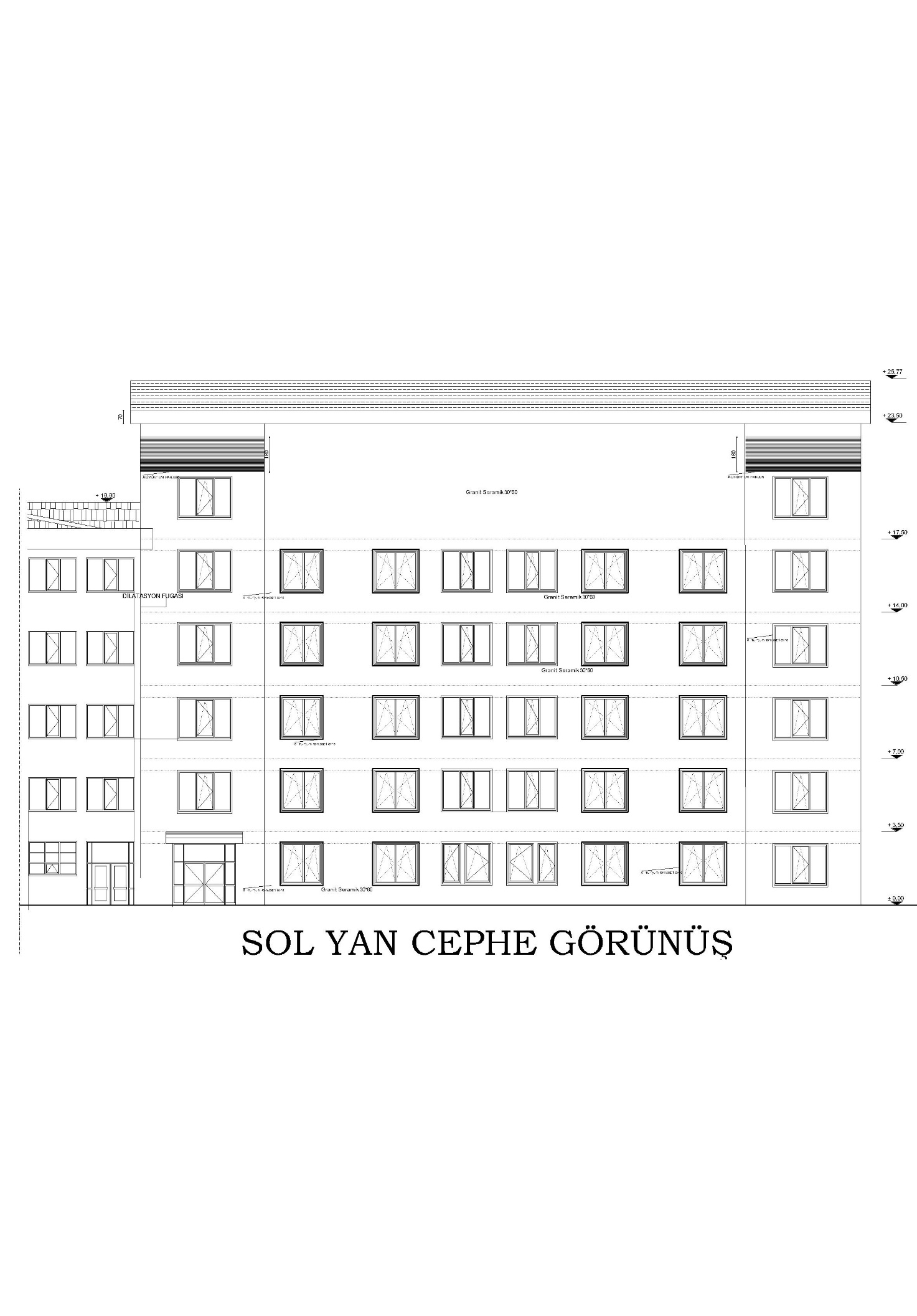 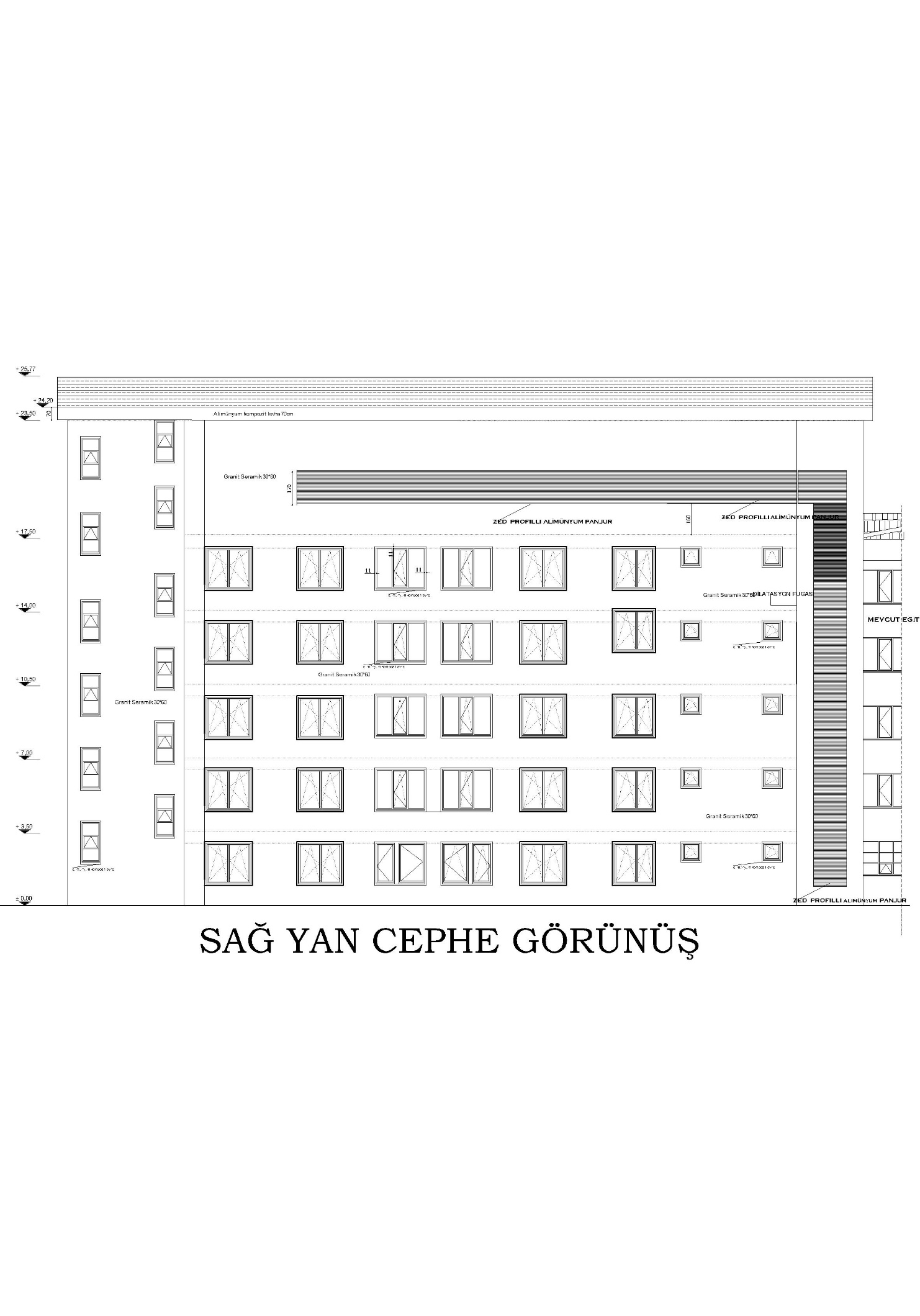 